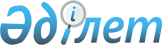 Кредиттік серіктестіктердің және ипотекалық компаниялардың есеп беру ережесін бекіту туралы
					
			Күшін жойған
			
			
		
					Қазақстан Республикасының Қаржы нарығын және қаржы ұйымдарын реттеу мен қадағалау жөніндегі агенттігі басқармасының 2004 жылғы 27 қарашадағы N 332 қаулысы. Қазақстан Республикасының Әділет министрлігінде 2005 жылғы 10 қаңтарда тіркелді. Тіркеу N 3336. Күші жойылды - ҚР Қаржы нарығын және қаржы ұйымдарын реттеу мен қадағалау агенттігі Басқармасының 2006 жылғы 25 ақпандағы N 43 (V064157) қаулысымен.



      


Ескерту: Қаулының күші жойылды - ҚР Қаржы нарығын және қаржы ұйымдарын реттеу мен қадағалау агенттігі Басқармасының 2006 жылғы 25 ақпандағы N 43


 
 қаулысымен 
.



______________________________

      "Қаржы нарығын және қаржы ұйымдарын мемлекеттік реттеу мен қадағалау туралы" Қазақстан Республикасы 
 Заңының 
 9-бабы 1-тармағының 6) тармақшасына Қазақстан Республикасының Қаржы нарығын және қаржы ұйымдарын реттеу мен қадағалау жөніндегі агенттігінің (бұдан әрі - Агенттік) Басқармасы 

ҚАУЛЫ ЕТЕДІ:




      1. Қоса беріліп отырған Кредиттік серіктестіктердің және ипотекалық компаниялардың есеп беру ережесі бекітілсін.



      2. Осы қаулы 2005 жылғы 1 ақпаннан бастап қолданысқа енеді.



      3. Стратегия және талдау департаментi (Еденбаев Е.С.):



      1) Заң департаментiмен (Байсынов М.Б.) бiрлесiп осы қаулыны Қазақстан Республикасының Әдiлет министрлiгiнде мемлекеттiк тiркеуден өткiзу шараларын және оны қабылдауға байланысты өзге де шараларды қолға алсын;



      2) Қазақстан Республикасының Әдiлет министрлiгiнде мемлекеттiк тiркеуден өткiзiлген күннен бастап он күндiк мерзiмде осы қаулыны Агенттіктің мүдделi бөлiмшелерiне, Қазақстан Республикасының Ұлттық Банкіне, кредиттік серіктестіктер мен ипотекалық компанияларға жiберсiн.



      4. Агенттіктің қызметін қамтамасыз ету департаменті (Несіпбаев Р.Р.) осы қаулыны Қазақстан Республикасының бұқаралық ақпарат құралдарында жариялау шараларын қолға алсын.



      5. Осы қаулының орындалуын бақылау Агенттік Төрағасының орынбасары Қ.М.Досмұқаметовке жүктелсін.


      Төраға


Қазақстан Республикасының     



Қаржы нарығын және қаржы      



ұйымдарын реттеу мен қадағалау   



жөніндегі агенттігі Басқармасының 



2004 жылғы 27 қарашадағы      



N 332 қаулысымен бекітілген    




 


Кредиттік серіктестіктердің және ипотекалық






компаниялардың есеп беру ережесі



      Осы Ереже "Қаржы нарығын және қаржы ұйымдарын мемлекеттік реттеу мен қадағалау туралы" Қазақстан Республикасы Заңының 
 9-бабы 
 1-тармағының 6) тармақшасына сәйкес әзірленді және кредиттік серіктестіктер мен ипотекалық компаниялардың қаржы нарығын және қаржы ұйымдарын реттеу мен қадағалау жөніндегі уәкілетті органға (бұдан әрі - уәкілетті орган) есеп беру тізбесін, нысандарын, мерзімін және тәртібін белгілейді.




      1. Кредиттік серіктестіктер мен ипотекалық компаниялардың есебіне мыналар жатады:



      1) осы Ереженің 1-қосымшасына сәйкес баланстық және баланстан тыс шоттардағы қалдықтар жөніндегі мәліметтер;



      2) осы Ереженің 2-қосымшасына сәйкес пруденциалдық нормативтерді есептеуге арналған қосымша деректер - кредиттік серіктестіктер ұсынады;



      3) осы Ереженің 3-қосымшасына сәйкес берілген заемдар мен қаржы лизингі туралы есеп;



      4) осы Ереженің 4-қосымшасына сәйкес ипотекалық заемдарға қызмет көрсету туралы есеп - ипотекалық компаниялар ұсынады.




      2. Кредиттік серіктестіктер мен ипотекалық компаниялар уәкілетті органға есепті мынадай кезеңділікпен ұсынады:



      1) ай сайын - осы Ереженің 1 және 2-қосымшаларына сәйкес есепті айдан кейінгі айдың бесінші жұмыс күні Астана уақыты бойынша 18.00-ден кешіктірмей;



      2) тоқсан сайын - осы Ереженің 3 және 4-қосымшаларына сәйкес есепті тоқсаннан кейінгі айдың бесінші жұмыс күні Астана уақыты бойынша 18.00-ден кешіктірмей.




      3. Кредиттік серіктестіктер мен ипотекалық компаниялар есепті уәкілетті органға қағаз жазбада және электрондық тасымалдағышта береді.




      4. Қағаз жазбамен берілген есеп электрондық тасымалдағышпен берілген есеппен сәйкес келуге тиіс.




      5. Есептегі деректер ұлттық валютамен - теңгемен көрсетіледі.



      6. Есепті жасаған кезде қолданылатын өлшем бірлігі мың теңгемен белгіленеді. Есепте бес жүз теңгеден аз сома нөлге дейін дөңгелектенеді, ал бес жүзге тең және одан жоғары сома мың теңгеге дейін дөңгелектенеді.




      7. Есептің барлық парақтарына нөмір қойылады және олардың жалпы саны оны уәкілетті органға жіберген кезде ілеспе хатта көрсетіледі.




      8. Қағаз жазбадағы есепке бірінші басшы, бас бухгалтер немесе қол қою құқығы бар олардың орынбасарлары қол қойып, кредиттік серіктестік пен ипотекалық ұйымның мөрімен куәландырылады. Кредиттік серіктестік пен ипотекалық ұйымның ішкі құжаттарында көзделген жағдайларда, есепке осы құжаттарға сәйкес қол қоюға уәкілетті тұлға қолын қойып, осы ішкі құжаттардың көшірмесімен бірге уәкілетті органға ұсынылады.




      9. Түзетулері және өшірулері бар қағаз жазбадағы есепті уәкілетті орган қабылдамайды және оны қайтарып береді.




      10. Есепке өзгерістер және/немесе толықтырулар енгізу қажет болған жағдайда, банктік емес ұйым уәкілетті органға есеп берілген күннен бастап үш жұмыс күні ішінде уәкілетті органға өзгерістер және (немесе) толықтырулар енгізу қажеттігінің себептерін түсіндіре отырып, жазбаша өтінішін береді.




      11. Осы Ережеде реттелмеген мәселелер Қазақстан Республикасының заңдарында белгіленген тәртіппен шешіледі.




                                       Кредиттік серіктестіктер



                                     мен ипотекалық компаниялардың



                                     есеп беру Ережесіне 1-қосымша

      


Ескерту: 1-қосымшаға өзгертулер енгізілді - ҚР Қаржы нарығын және қаржы ұйымдарын реттеу мен қадағалау агенттігі Басқармасының 2005 жылғы 28 мамырдағы N 161


 
 қаулысымен 
. 

          

Баланстық және баланстан тыс шоттардағы




              қалдықтар жөніндегі мәліметтер




           __________________________________________



            (кредиттік серіктестіктің, ипотекалық



                 компанияның толық атауы)



        ____________________________________ жағдай бойынша

    1. Активтердің, міндеттемелердің және меншікті капиталдың



       баланстық шоттарындағы қалдықтар бойынша мәліметтер

                                                     (мың теңгемен)

                                                   (мың теңгемен)

       

 2. Баланс шоттарындағы кірістер мен шығыстардың




               қалдықтары бойынша мәліметтер


                                                  (мың теңгемен)

                                                  (мың теңгемен)

   

3. Баланстан тыс шоттардағы шартты және мүмкін талаптар




     мен міндеттемелердің қалдықтары туралы мәліметтер


                                                 (мың теңгемен)

                                                 (мың теңгемен)

      Бірінші басшы немесе есепке қол қоюға өкілетті



      тұлға _____________________ күні

      Бас бухгалтер немесе есепке қол қоюға өкілетті



      тұлға _____________________ күні

      Орындаушы __________________ күні

      Телефон: ________________

      Мөрдің орны


     4. Мемарандумның баланстан тыс шоттарындағы




               қалдықтар бойынша мәліметтер


                                                  (мың теңгемен)

      Бірінші басшы немесе есепке қол қоюға өкілетті



      тұлға ____________ күні ____________

      Бас бухгалтер немесе есепке қол қоюға өкілетті



      тұлға ____________ күні ____________

      Орындаушы _____________________ күні ____________

      Телефон: ________________

      Мөрдің орны




                                       Кредиттік серіктестіктер



                                     мен ипотекалық компаниялардың



                                     есеп беру Ережесіне 2-қосымша

          

Кредиттік серіктестіктердің пруденциалдық




      нормативтерінің есебіне арналған қосымша деректер




      _________________________________________________________



              (кредиттік серіктестіктің толық атауы)

                 _________________ жағдай бойынша

                                                    (мың теңгемен)

      Бірінші басшы немесе есепке қол қоюға өкілетті



      тұлға ____________ күні ____________

      Бас бухгалтер немесе есепке қол қоюға өкілетті



      тұлға ____________ күні ____________

      Орындаушы _____________________ күні ____________

      Телефон: ________________

      Мөрдің орны




                                       Кредиттік серіктестіктер



                                     мен ипотекалық компаниялардың



                                     есеп беру Ережесіне 3-қосымша

        

Берілген заемдар мен қаржы лизингі туралы есеп




       _____________________________________________________



          (кредиттік серіктестіктің немесе ипотекалық



                    компанияның толық атауы)



                       _________________

                                                   (мың теңгемен)

Кепіл түрі бойынша заемдар:

Олардың ішінде:



Шағын кәсіпкерлік субъектілеріне берілген заемдар:

Қаржы лизингі

Анықтама үшін: Заемдар бойынша сыйақының орташа алынған ставкасы (процентпен)

      Бірінші басшы немесе есепке қол қоюға өкілетті



      тұлға ____________ күні ____________

      Бас бухгалтер немесе есепке қол қоюға өкілетті



      тұлға ____________ күні ____________

      Орындаушы _____________________ күні ____________

      Телефон: ________________

      Мөрдің орны




                                       Кредиттік серіктестіктер



                                     мен ипотекалық компаниялардың



                                     есеп беру Ережесіне 4-қосымша

     

 Ипотекалық заемдардың қызмет көрсетуі туралы есеп




       ____________________________________________________



                (ипотекалық компанияның толық атауы)

                      _________________



                                                    (мың теңгемен)

кестенің жалғасы

кестенің жалғасы

      Бірінші басшы немесе есепке қол қоюға өкілетті



      тұлға ____________ күні ____________

      Бас бухгалтер немесе есепке қол қоюға өкілетті



      тұлға ____________ күні ____________

      Орындаушы _____________________ күні ____________

      Телефон: ________________

      Мөрдің орны

					© 2012. Қазақстан Республикасы Әділет министрлігінің «Қазақстан Республикасының Заңнама және құқықтық ақпарат институты» ШЖҚ РМК
				
баланс



шот N

Кластардың, шоттар тобының баланстық



шоттардың атауы

Сомасы

I класс - AКТИВТЕР

I класс - AКТИВТЕР

I класс - AКТИВТЕР

1000

Ақша

1001

Кассадағы қолма-қол ақша

1002

Жолдағы банкноттар және монеталар

1003

Айырбастау пункттеріндегі қолма-қол ақша

1005

Банкоматтардағы қолма-қол ақша

1006

Жолдағы жол чектеріндегі ақша

1007

Кассадағы қымбат металдардан әзірленген



монеталар

1008

Жолдағы чектердегі ақша

1009

кассадағы қымбат емес металдардан жасалған коллекциялық монеталар

1010

Тазартылған қымбат металдар

1011

Тазартылған қымбат металдар

1012

Жолдағы тазартылған қымбат металдар

1013

Металл шоттарға орналастырылған тазартылған



қымбат металдар

1050

Корреспонденттік шоттар

1051

Қазақстан Республикасының Ұлттық Банкіндегі



корреспонденттік шот

1052

Басқа банктердегі корреспонденттік шот

1054

Басқа банктердегі корреспонденттік шоттар бойынша шығынды жабуға арналған арнайы резервтер (провизиялар)

1100

Қазақстан Республикасының Ұлттық Банкіне



қойылған талап етулер

1101

Қазақстан Республикасының Ұлттық Банкіндегі



салымдар (бір күн ішіндегі)

1102

Қазақстан Республикасының Ұлттық Банкіндегі



талап ету бойынша салымдар

1103

Қазақстан Республикасының Ұлттық Банкіндегі



мерзімді салымдар

1104

Қазақстан Республикасының Ұлттық Банкіндегі



міндетті резервтер

1105

Қазақстан Республикасының Ұлттық Банкінде орналасқан салымдар бойынша дисконт

1106

Қазақстан Республикасының Ұлттық Банкінде орналасқан салымдар бойынша сыйлықақы

1200

Бағалы қағаздар

1201

Саудаға арналған бағалы қағаздар

1202

Сатып алынған бағалы қағаздар бойынша мерзімі



өткен берешек

1204

Бағалы қағаздар бойынша шығынды жабуға арналған



арнайы берешек (провизиялар)

1205

Саудаға арналған сатып алынған бағалы қағаздар



бойынша дисконт

1206

Саудаға арналған сатып алынған бағалы қағаздар



бойынша сыйлықақы

1207

Саудаға арналған осының алдындағы бағалы



қағаздардың ұстаушылары есептеген сыйақы

1208

Саудаға арналған бағалы қағаздардың әділ құнын



оң түзету шоты

1209

Саудаға арналған бағалы қағаздардың әділ құнын



теріс түзету шоты

1250

Басқа банктерге орналастырылған салымдар

1251

Басқа банктерге орналастырылған салымдар (бір



түнге)

1252

Басқа банктерге орналастырылған талап ету



бойынша салымдар (бір түнге)

1253

Басқа банктерге орналастырылған қысқа мерзімді



салымдар (бір айға дейін)

1254

Басқа банктерге орналастырылған қысқа мерзімді



салымдар (бір жылға дейін)

1255

Басқа банктерге орналастырылған ұзақ мерзімді



салымдар

1256

Басқа банктерге орналастырылған шартты салымдар

1257

Басқа банктердің салымдар бойынша мерзімі өткен



берешегі

1259

Басқа банктерге орналастырылған салымдар



бойынша арнайы резервтер (провизиялар)

1260

Басқа банктерге орналастырылған мерзімді



салымдардың құнын оң түзету шоты

1261

Басқа банктерге орналастырылған мерзімді



салымдардың құнын теріс түзету шоты

1262

Басқа банктерге орналастырылған мерзімді



салымдардың құнының оң түзету шоты

1263

Басқа банктерге орналастырылған шартты



салымдардың құнының теріс түзету шоты

1264

Банктің, кредиттік серіктестіктің және



ипотекалық компанияның міндеттемелерінің



қамтамасыз етуі болып табылатын салым

1265

Басқа банктерге орналасқан салымдар бойынша дисконт

1266

Басқа банктерге орналасқан салымдар бойынша сыйлықақы

1267

Банктің, кредиттік серіктестіктің және ипотекалық компанияның міндеттемелерін қамтамасыз ету ретінде (қардарлық, қарымжы) берілген ақша сақталатын шот

1300

Басқа банктерге берілген заемдар

1301

Басқа банктердің корреспонденттік шоттары



бойынша овердрафт заемдары

1302

Басқа банктерге берілген қысқа мерзімді заемдар 

1303

Басқа банктерге берілген овернайт заемдары

1304

Басқа банктерге берілген ұзақ мерзімді заемдар

1305

Басқа банктерге берілген қаржылық лизинг

1306

Басқа банктердің заемдар бойынша мерзімі өткен



берешегі

1309

Басқа банктердің қаржылық лизинг бойынша



мерзімі өткен берешегі

1310

Басқа банктерге берілген заем құнын оң түзету



шоты

1311

Басқа банктерге берілген заем құнын теріс



түзету шоты

1312

Басқа банктерге берілген заемдар бойынша дисконт

1313

Басқа банктерге берілген заемдар бойынша сыйлықақы

1319

Басқа банктерге берілген заем және қаржылық



лизинг бойынша арнайы резервтер (провизиялар)

1320

Банктік операциялардың жекелеген түрлерін



жүзеге асырушы ұйымдарға берілген заемдар және



қаржылық лизинг

1321

Банктік операциялардың жекелеген түрлерін



жүзеге асырушы ұйымдарға берілген овердрафт



заемдары

1322

Банктік операциялардың жекелеген түрлерін



жүзеге асырушы ұйымдарға берілген қысқа



мерзімді заемдар

1323

Банктік операциялардың жекелеген түрлерін



жүзеге асырушы ұйымдарға берілген ұзақ мерзімді



заемдар

1324

Банктік операциялардың жекелеген түрлерін



жүзеге асырушы ұйымдарға берілген заемдар



құнын оң түзету шоты

1325

Банктік операциялардың жекелеген түрлерін



жүзеге асырушы ұйымдарға берілген заемдар



құнын теріс түзету шоты

1326

Банктік операциялардың жекелеген түрлерін



жүзеге асырушы ұйымдардың қаржы лизингі

1327

Банктік операциялардың жекелеген түрлерін



жүзеге асырушы ұйымдарға берілген заемдар



бойынша мерзімі өткен берешек

1328

Банктік операциялардың жекелеген түрлерін



жүзеге асырушы ұйымдарға берілген қаржы



лизингі бойынша мерзімі өткен берешек

1329

Банктік операциялардың жекелеген түрлерін



жүзеге асырушы ұйымдарға берілген қаржы



лизингі және заемдар бойынша арнайы резервтер



(провизиялар)

1330

Банктік операциялардың жекелеген түрлерін жүзеге



асыратын ұйымдарға берілген заемдар бойынша дисконт

1331

Банктік операциялардың жекелеген түрлерін жүзеге



асыратын ұйымдарға берілген заемдар бойынша сыйлықақы

1350

Филиалдар бойынша есеп айырысулар

1351

Бас офис бойынша есеп айырысулар

1352

Жергілікті филиалдармен есеп айырысулар 

1353

Шетелдік филиалдармен есеп айырысулар

1400

Клиенттерге қойылатын талаптар

1401

Клиенттерге берілген овердрафт заемдары

1403

Клиенттердің кредиттік карточкалары бойынша



шоттары

1405

Клиенттердің нақтыланған векселдері

1406

Клиенттердің ескерілген вексельдері бойынша осының алдындағы вексель ұстаушыларға есептелген сыйақы

1407

Клиенттерге арналған факторинг

1409

Клиенттердің факторинг бойынша мерзімі өткен



берешегі

1411

Клиенттерге берілген қысқа мерзімді заемдар

1417

Клиенттерге берілген ұзақ мерзімді заемдар

1420

Клиенттерге берілген қаржылық лизинг

1421

Қаржылық лизинг клиенттерінің мерзімі өткен



берешегі

1422

Клиенттерге арналған форфейтинг

1423

Клиенттердің форфейтинг бойынша мерзімі өткен



берешегі

1424

Клиенттердің заемдар бойынша мерзімі өткен



берешегі

1425

Клиенттердің наразылық білдірілген вексельдері

1428

Клиенттерге берілген заемдар және қаржылық



лизинг бойынша арнайы резервтер (провизиялар)

1429

Клиенттерге берілген басқа да заемдар

1430

Клиенттерге берілген заем құнын оң түзету шоты

1431

Клиенттерге берілген заем құнын теріс түзету



шоты

1432

Ескерілген вексельдер бойынша дисконт

1433

Ескерілген вексельдер бойынша сыйлықақы

1434

Клиенттерге берілген заемдар бойынша дисконт

1435

Клиенттерге берілген заемдар бойынша сыйлықақы

1445

Сенімгерлік басқаруға берілген қаржылық



активтер

1450

Басқа бағалы қағаздар

1451

Өтелгенге дейін ұсталатын бағалы қағаздар

1452

Cату үшін қолда бар бағалы қағаздар

1453

Сатып алынған басқа бағалы қағаздардың дисконты

1454

Сатып алынған басқа бағалы қағаздардың



сыйлықақысы

1455

Басқа бағалы қағаздар бойынша осының алдындағы



ұстаушылар есептеген сыйақысы

1456

Басқа бағалы қағаздар бойынша әділ құнды оң



түзету шоты

1457

Басқа бағалы қағаздар бойынша әділ құнды теріс



түзету шоты

1458

Бағалы қағаздармен "Кері РЕПО" операциялары

1460

Жалпы резервтер (провизиялар)

1462

Банк қызметімен байланысты дебиторлық берешек



бойынша зиянды жабуға арналған жалпы резервтер



(провизиялар)

1463

Банктік емес қызметке байланысты дебиторлық



берешек бойынша зиянды жабуға арналған жалпы



резервтер (провизиялар)

1464

Бағалы қағаздар бойынша зиянды жабуға арналған



жалпы резервтер (провизиялар)

1465

Кредиттік қызмет бойынша зиянды жабуға арналған



жалпы резервтер (провизиялар)

1467

Басқа банктерге орналастырылған салымдар



бойынша зиянды жабуға арналған жалпы



резервтер (провизиялар)

1469

Басқа банктік қызмет бойынша зиянды жабуға



арналған жалпы резервтер (провизиялар)

1470

Капиталға және реттелген борышқа арналған



инвестициялар

1471

Еншілес ұйымға арналған инвестициялар

1472

Бағынышты ұйымдарға арналған инвестициялар

1475

Реттелген борышқа арналған инвестициялар

1476

Басқа инвестициялар

1550

Төлемдер бойынша есеп айырысулар

1551

Басқа банктермен есеп айырысулар

1552

Клиенттермен есеп айырысулар

1600

Тауар-материалдық қорлар

1601

Тазартылмаған қымбат металдар

1602

Басқа тауар-материалдық қорлар

1603

Қымбат металдардан әзірленген қоймадағы



монеталар

1604

Қоймадағы қымбат емес металдардан жасалған коллекциялық монеталар

1650/



1690

Негізгі құрал-жабдықтар және материалдық



емес активтер

1651

Салынып жатқан (қалыптасып жатқан) негізгі



құрал-жабдықтар

1652

Жер, үйлер және ғимараттар

1653

Компьютерлік жабдық

1654

Басқа негізгі құрал-жабдықтар

1655

Қаржы лизингіне қабылданған негізгі



құрал-жабдықтар

1656

Жалға беруге арналған негізгі құрал-жабдықтар

1657

Жалға берілген үйлердің күрделі шығындары

1658

Көлік құрал-жабдықтары

1659

Материалдық емес активтер

1660

Өз күшімен жасалған (әзірленген) материалдық



емес активтер

1692

Үйлер және ғимараттар бойынша есептелген



амортизация

1693

Компьютер жабдықтары бойынша есептелген



амортизация

1694 

Басқа негізгі құрал-жабдықтар бойынша



есептелген амортизация

1695

Қаржы лизингі бойынша алынған негізгі



құрал-жабдықтар бойынша есептелген амортизация

1696

Жалға беруге арналған негізгі құрал-жабдықтар



бойынша есептелген амортизация

1697

Жалға беруге арналған үйлердің күрделі



шығындары бойынша есептелген амортизация

1698

Көлік құрал-жабдықтары бойынша есептелген



амортизация

1699

Материалдық емес активтер бойынша есептелген



амортизация

1700

Сыйақы алуға байланысты есептелген кірістер

1705

Корреспонденттік шоттар бойынша есептелген



кірістер

1710

Қазақстан Республикасының Ұлттық Банкіне



орналастырылған салымдар бойынша есептелген



кірістер

1725

Басқа банктерге орналастырылған салымдар



бойынша есептелген кірістер

1726

Басқа банктерге орналастырылған салымдар



бойынша мерзімі өткен сыйақы 

1727

Метал шоттарға орналастырылған тазартылған



қымбат металдар бойынша есептелген кірістер

1728

Банктің, кредиттік серіктестіктің және



ипотекалық компанияның міндеттемелерінің



қамтамасыз етуі болып табылатын салымдар бойынша



есептелген кірістер

1730

Басқа банктерге берілген заемдар және қаржы



лизингі бойынша есептелген кірістер

1731

Басқа банктерге берілген заемдар және қаржы



лизингі бойынша мерзімі өткен сыйақы

1733

Банктік операциялардың жекелеген түрлерін



жүзеге асырушы ұйымдардың заемдары мен қаржы



лизингі бойынша есептелген кірістер

1734

Банктік операциялардың жекелеген түрлерін



жүзеге асырушы ұйымдардың заемдары мен қаржы



лизингі бойынша мерзімі өткен сыйақы

1735

Бас офис пен оның филиалдарының арасындағы



есеп айырысу бойынша есептелген кірістер

1740

Клиенттерге берілген заемдар мен қаржы лизингі



бойынша есептелген кірістер

1741

Клиенттерге берілген заемдар мен қаржы лизингі



бойынша мерзімі өткен сыйақы

1744

Саудаға арналған бағалы қағаздар бойынша



есептелген кірістер

1745

Өтелгенге дейін ұсталатын бағалы қағаздар



бойынша есептелген кірістер

1746

Сатуға арналған қолда бар бағалы қағаздар



бойынша есептелген кірістер

1747

Капиталға және реттелген борышқа салынған



инвестициялар бойынша есептелген кірістер

1748

Бағалы қағаздармен "кері РЕПО" операциялары



бойынша есептелген кірістер

1749

Басқа мерзімі өткен сыйақы

1752

Ескерілген вексельдер бойынша есептелген



кірістер

1755

Сенімгерлік басқаруға берілген қаржы



активтері бойынша есептелген кірістер

1756

Басқа операциялар бойынша есептелген кірістер

1790

Сыйақының және шығыстардың алдын-ала төлемдері

1792

Алынған заемдар және салымдар бойынша алдын-ала



төленген сыйақы

1793

Болашақ кезең шығыстары

1799

Басқа да алдын-ала төлемдер

1810

Есептелген комиссиялық кірістер

1811

Аударым операциялары бойынша қызметтің



есептелген комиссиялық кірістері

1812

Сақтандыру полистерін сату жөніндегі қызмет



үшін есептелген комиссиялық кірістер

1813

Бағалы қағаздарды сатып алу-сату жөніндегі



қызмет үшін есептелген комиссиялық кірістер

1814

Шетел валютасын сатып алу-сату жөніндегі



қызмет үшін есептелген комиссиялық кірістер

1815

Сенімгерлік операциялар бойынша қызмет



үшін есептелген комиссиялық кірістер

1816

Берілген кепілдіктер бойынша қызмет үшін



есептелген комиссиялық кірістер

1817

Клиенттердің банктік шоттарын ашу және



жүргізу, салымдарды қабылдау қызметі



бойынша есептелген комиссиялық кірістер

1818

Басқа да есептелген комиссиялық кірістер

1819

Кастодиан қызметі бойынша есептелген



комиссиялық кірістер

1820

Төлем құжаттарының акцепті үшін есептелген



комиссиялық кірістер

1821

Кассалық операциялар бойынша жасалған қызмет



үшін есептелген комиссиялық кірістер

1822

Құжаттамалық есеп айырысу бойынша есептелген



комиссиялық кірістер

1823

Форфейтинг операциялары бойынша жасалған



қызметке есептелген комиссиялық кірістер

1824

Факторинг операциялары бойынша жасалған



қызметке есептелген комиссиялық кірістер

1830

Мерзімі өткен комиссиялық кірістер

1831

Аударым операциялары бойынша жасалған



қызметтің мерзімі өткен комиссиялық кірістері

1832

Сақтандыру полистерін сату жөніндегі қызмет



үшін мерзімі өткен комиссиялық кірістер

1833

Бағалы қағаздарды сатып алу-сату жөніндегі



қызмет үшін мерзімі өткен комиссиялық кірістер

1834

Шетел валютасын сатып алу-сату жөніндегі



қызмет үшін мерзімі өткен комиссиялық кірістер

1835

Сенімгерлік операциялары бойынша



қызмет үшін мерзімі өткен комиссиялық кірістер

1836

Берілген кепілдіктер қызметі үшін мерзімі



өткен комиссиялық кірістер

1837

Салымдарды қабылдау, клиенттердің банктік



шоттарын ашу және жүргізу жөніндегі қызмет



үшін мерзімі өткен комиссиялық кірістер 

1838

Басқа да мерзімі өткен комиссиялық кірістер

1839

Кастодиан қызметі бойынша мерзімі өткен



комиссиялық кірістер

1840

1841

Кассалық операциялар бойынша қызмет үшін



мерзімі өткен комиссиялық кірістер

1842

Құжаттамалық есеп айырысу бойынша мерзімі



өткен комиссиялық кірістер

1843

Форфейтинг операциялары бойынша мерзімі



өткен комиссиялық кірістер

1844

Факторинг операциялары бойынша мерзімі



өткен комиссиялық кірістер

1850

Басқа дебиторлар

1851

Бюджетке салықтар және басқа міндетті



төлемдер бойынша түсетін есептер

1852

Брокерлермен есеп айырысулар

1853

Акционерлермен (дивидендтер бойынша)



есеп айырысулар

1854

Қызметкерлермен есеп айырысулар

1855

Құжаттамалық есеп айырысу бойынша дебиторлар

1856

Күрделі салымдар бойынша дебиторлар

1857

Мерзімінен бұрын төленетін табыс салығы

1858

Шетел валютасындағы қысқаша валюталық позиция

1859

Теңгедегі шетел валютасының қарсы құны



(ұзын валюталық позициямен)

1860

Банктік қызмет бойынша басқа да дебиторлар

1861

Кепілдік беру бойынша дебиторлар

1864

Акцептіленген вексель үшін клиенттен талап ету

1867

Банктік емес қызмет бойынша басқа да дебиторлар

1870

Басқа да транзиттік шоттар

1873

Тазартылған қымбат металдар бойынша қысқаша позиция

1874

Тазартылған қымбат металдардың теңгедегі



қарсы құны (длинной позиции по аффинированным



драгоценным металлам)

1876

Басқа банктік қызметтің зиянын жабуға



арналған арнайы резервтер (провизиялар)

1877

Банктік қызметке байланысты дебиторлық



берешек бойынша зияндарды жабуға арналған



арнайы резервтер (провизиялар)

1878

Банктік емес қызметке байланысты дебиторлық



берешек бойынша зияндарды жабуға арналған



арнайы резервтер (провизиялар)

1879 

Есептелген тұрақсыздық (айыппұл, өсімпұл)

1890

Туынды қаржылық құралдармен операциялар



бойынша талап етулер

1891

Фьючерс операциялары бойынша талап етулер

1892

Форвард операциялары бойынша талап етулер

1893

Опционды операциялар бойынша талап етулер

1894

Спот операциялары бойынша талап етулер

1895

Своп операциялары бойынша талап етулер

1899

Басқа да операциялар бойынша талап етулер

Актив бойынша жиынтығы:

баланс



шот N

Кластардың, шоттар тобының және баланстық



шоттардың атауы

Сомасы

II класс - МІНДЕТТЕМЕЛЕР

II класс - МІНДЕТТЕМЕЛЕР

II класс - МІНДЕТТЕМЕЛЕР

2010

Корреспонденттік шоттар

2011

Қазақстан Республикасы Ұлттық Банкінің



корреспонденттік шоттары

2012

Шетелдік орталық банктердің корреспонденттік



шоттары

2013

Басқа банктердің корреспонденттік шоттары

2014

Банктік операциялардың жекелеген түрлерін



жүзеге асырушы ұйымдардың корреспонденттік



шоттары

2016

Басқа банктердің аффинирленген қымбат металдардағы металл шоттары

2020

Басқа банктердің талап ету бойынша салымдары

2021

Қазақстан Республикасы Ұлттық Банкінің талап



ету бойынша салымдары

2022

Шетелдік орталық банктердің талап ету бойынша



салымдары

2023

Басқа банктердің талап ету бойынша салымдары

2024

Басқа банктердің талап ету бойынша мерзімі



өткен берешегі

2030

Қазақстан Республикасының Үкіметінен



алынған заемдар

2034

Қазақстан Республикасының Үкіметінен



алынған қысқа мерзімді заемдар

2035

Қазақстан Республикасының Үкіметінен және



ҚР жергілікті өкімет органдарынан алынған



заемның оң түзету шоты

2036

Қазақстан Республикасының Үкіметінен алынған



ұзақ мерзімді заемдар

2037

Қазақстан Республикасының Үкіметінен және



ҚР жергілікті өкімет органдарынан алынған



заемның теріс түзету шоты

2038

Қазақстан Республикасының Үкіметінен алынған



заемдар бойынша мерзімі өткен берешек

2040

Халықаралық қаржы ұйымдарынан алынған заемдар

2044

Халықаралық қаржы ұйымдарынан алынған қысқа



мерзімді заемдар

2045

Халықаралық қаржы ұйымдарынан алынған заем



құнын оң түзету шоты

2046

Халықаралық қаржы ұйымдарынан алынған ұзақ



мерзімді заемдар

2047

Халықаралық қаржы ұйымдарынан алынған заем



құнын теріс түзету шоты

2048

Халықаралық қаржы ұйымдарынан алынған заемдар



бойынша мерзімі өткен берешек

2050

Басқа банктерден және банктік операциялардың



жекелеген түрлерін жүзеге асырушы ұйымдардан



алынған заемдар

2051

Қазақстан Республикасының Ұлттық Банкінен



алынған заемдар

2052

Шетелдік орталық банктерден алынған заемдар

2054

Басқа банктерден алынған қысқа мерзімді заемдар

2055

Басқа банктерден және банктік операциялардың



жекелеген түрлерін жүзеге асырушы ұйымдардан



алынған заемдардың құнын оң түзету шоты

2056

Басқа банктерден алынған ұзақ мерзімді заемдар

2057

Басқа банктерден алынған қаржы лизингі

2058

Басқа банктерден алынған заемдар және қаржы



лизингі бойынша мерзімі өткен берешек

2059

Қазақстан Республикасының Ұлттық Банкінен



алынған заемдар және қаржы лизингі бойынша



мерзімі өткен берешек

2064

Банктік операциялардың жекелеген түрлерін



жүзеге асырушы ұйымдардан алынған қысқа



мерзімді заемдар

2065

Басқа банктерден және банктік операциялардың



жекелеген түрлерін жүзеге асырушы ұйымдардан



алынған заем құнын теріс түзету шоты

2066

Басқа банктерден және банктік операциялардың



жекелеген түрлерін жүзеге асырушы ұйымдардан



алынған ұзақ мерзімді заемдар

2067

Банктік операциялардың жекелеген түрлерін



жүзеге асырушы ұйымдардан алынған қаржылық



лизинг

2068

Банктік операциялардың жекелеген түрлерін



жүзеге асырушы ұйымдардан алынған заемдар мен



қаржылық лизинг бойынша мерзімі өткен берешек

2069  

Алынған заемдар бойынша сыйлықақы

2070

Алынған заемдар бойынша дисконт

2110

Овернайт заемы

2111

Қазақстан Республикасының Ұлттық Банкінен



алынған овернайт заемы

2112

Шетелдік орталық банктерден алынған овернайт



заемы

2113

Басқа банктерден алынған овернайт заемы

2120

Мерзімді салымдар

2121

Қазақстан Республикасының Ұлттық Банкінен



алынған мерзімді салымдар

2122

Шетелдік орталық банктердің мерзімді салымдары 

2123

Басқа банктердің қысқа мерзімді салымдары



(бір айға дейін)

2124

Басқа банктердің қысқа мерзімді салымдары



(бір жылға дейін)

2125

Басқа банктердің бір түнге қамтылған салымдары

2127

Басқа банктердің ұзақ мерзімді салымдары

2128

Басқа банктерден қамтылған мерзімді салым



құнын оң түзету шоты

2129

Басқа банктерден қамтылған мерзімді салым



құнын теріс түзету шоты

2130

Басқа банктердің міндеттемелерін қамтамасыз



ету болып табылатын салым

2131

Басқа банктердің міндеттемелерін (қардарлық, қарымжы) қамтамасыз ету ретінде қабылданған ақшаны сақтау шоты

2133

Басқа банктердің шартты салымдары

2135

Басқа банктердің мерзімді салымдары бойынша



мерзімі өткен берешек

2136

Басқа банктерден қамтылған шартты салым құнын



оң түзету шоты

2137

Басқа банктерден қамтылған шартты салым құнын



теріс түзету шоты

2138

Басқа банктердің шартты салымдары бойынша



мерзімі өткен берешек

2139  

Қазақстан Республикасының Ұлттық Банкінен, шетелдік орталық және басқа банктерден тартылған салымдар бойынша сыйлықақы  

2140

Қазақстан Республикасының Ұлттық Банкінен, шетелдік орталық және басқа банктерден тартылған салымдар бойынша дисконт

2150

Филиалдармен есеп айырысулар 

2151

Бас офиспен есеп айырысулар 

2152

Жергілікті филиалдармен есеп айырысулар 

2153

Шетелдік филиалдармен есеп айырысулар 

2200

Клиенттер алдындағы міндеттемелер

2201

Республикалық бюджеттің ақшалары 

2202

Жергілікті бюджеттің ақшалары 

2203

Клиенттердің ағымдағы шоттары

2204

Салымдарға (депозиттерге) міндетті ұжымдық



кепілдік беру (сақтандыру) объектісі болып



табылатын жеке тұлғалардың ағымдағы шоттары

2205

Салымдарға (депозиттерге) міндетті ұжымдық



кепілдік беру (сақтандыру) объектісі болып



табылатын жеке тұлғалардың талап ету



бойынша шоттары 

2206

Салымдарға (депозиттерге) міндетті ұжымдық



кепілдік беру (сақтандыру) объектісі болып



табылатын жеке тұлғалардың қысқа мерзімді



салымдары 

2207

Салымдарға (депозиттерге) міндетті ұжымдық



кепілдік беру (сақтандыру) объектісі болып



табылатын жеке тұлғалардың ұзақ мерзімді



салымдары

2208

Салымдарға (депозиттерге) міндетті ұжымдық



кепілдік беру (сақтандыру) объектісі болып



табылатын жеке тұлғалардың шартты салымдары 

2209

Салымдарға (депозиттерге) міндетті ұжымдық



кепілдік беру (сақтандыру) объектісі болып



табылатын жеке тұлғалардың Карт-шоттары 

2210

Сенімгерлік басқаруға қабылданған қаржылық активтер

2211

Клиенттердің талап ету бойынша салымдары

2212

Клиенттердің басқа банктердің аффинирленген қымбат металдарындағы металл шоттары

2213

Салымдар (депозиттерді) міндетті ұжымдық кепілдік беру (сақтандыру) объектісіне қатысты клиенттердің міндеттемелерін қамтамасыз ету болып табылатын салым

2215

Клиенттердің қысқа мерзімді салымдары

2217

Клиенттердің ұзақ мерзімді салымдары

2219

Клиенттердің шартты салымдары

2221

Клиенттердің Карт-шоттары

2222

Арнайы тағайындалған еншілес ұйымдардың



салымдары

2223

Клиенттердің міндеттемелерінің қамтамасыз



етуі болып табылатын салым

2224

Клиенттердің талап ету салымдары бойынша



мерзімі өткен берешек

2225

Клиенттердің басқа операциялар бойынша мерзімі



өткен берешегі

2226

Клиенттердің мерзімді салымдары бойынша мерзімі



өткен берешегі

2227

Алынған қаржы лизингі

2228

Мерзімінде орындалмаған нұсқаулар

2230

Алынған қаржы лизингі бойынша мерзімі өткен



берешек

2232

Клиенттердің шартты салымдары бойынша мерзімі



өткен берешек

2233

Клиенттердің мерзімді салымдарының құнын оң



түзету шоты

2234

Клиенттердің мерзімді салымдарының құнын теріс



түзету шоты

2235

Клиенттердің шартты салымдарының құнын оң



түзету шоты

2236

Клиенттердің шартты салымдарының құнын теріс



түзету шоты

2237

Қазақстан Республикасының валюталық заңдарына



сәйкес жіберушінің нұсқауларын сақтау шоты

2238 

Клиенттерден тартылған салымдар бойынша сыйлықақы 

2239

Клиенттерден тартылған салымдар бойынша дисконт

2240

Клиенттердің міндеттемелерін (қардарлық, қарымжы) қамтамасыз ету ретінде қабылданған ақшаны сақтау шоты

2255

Бағалы қағаздармен "РЕПО" операциялары

2300

Айналысқа жіберілген бағалы қағаздар

2301

Айналысқа жіберілген облигациялар

2303

Айналысқа жіберілген басқа да бағалы қағаздар

2304

Айналысқа жіберілген бағалы қағаздар бойынша



сыйлықақы

2305

Айналысқа жіберілген бағалы қағаздар бойынша



дисконт

2306 

Сатып алынған облигациялар 

2400

Реттелген борыштар

2401

Өтеу мерзімі бес жылдан кем емес реттелген борыш

2402

Өтеу мерзімі бес жылдан артық реттелген борыш

2403  

Айналысқа шығарылған реттелген облигациялар бойынша сыйлықақы

2404

Айналысқа шығарылған реттелген облигациялар бойынша дисконт

2405

Сатып алынған реттелген облигациялар

2406

Реттелген облигациялар

2550 

Төлемдер бойынша есеп айырысулар 

2551

Басқа банктермен есеп айырысулар

2552

Клиенттермен есеп айырысулар 

2700

Сыйақы төлемін жасауға байланысты есептелген



шығыстар 

2701

Корреспонденттік шоттар бойынша есептелген шығыстар

2702

Басқа банктердің талап ету бойынша салымдары



бойынша есептелген шығыстар

2703

Қазақстан Республикасының Үкіметінен алынған



заемдар бойынша есептелген шығыстар

2704

Халықаралық қаржы ұйымдарынан алынған заемдар



бойынша есептелген шығыстар

2705

Басқа банктерден алынған заемдар және қаржы



лизингі бойынша есептелген шығыстар

2706

Банктік операциялардың жекелеген түрлерін



жүзеге асырушы ұйымдардан алынған заемдар және



қаржы лизингі бойынша есептелген шығыстар

2708

Тазартылған қымбат металдардағы металл шоттар



бойынша басқа банктер есептелген шығыстар

2711

Басқа банктердің овернайт заемдары бойынша



есептелген шығыстар

2712

Басқа банктердің мерзімді салымдары бойынша



есептелген шығыстар

2713

Басқа банктердің міндеттемелерді қамтамасыз



етуі болып табылатын салымы бойынша есептелген шығыстар

2714

Басқа банктердің шартты салымдары бойынша



есептелген шығыстар

2715

Бас офис пен оның филиалдары арасындағы есеп



айырысулар бойынша есептелген шығыстар

2717

Клиенттердің аффинирленген қымбат металдарындағы



металл шоттары бойынша есептелген шығыстар

2718

Клиенттердің ағымдағы шоттары бойынша



есептелген шығыстар

2719

Клиенттердің шартты салымдары бойынша



есептелген шығыстар

2720

Клиенттердің талап ету бойынша салымдары



бойынша есептелген шығыстар

2721

Клиенттердің мерзімдік салымдары бойынша



есептелген шығыстар

2722

Арнайы тағайындалған еншілес ұйымдардың



салымдары бойынша есептелген шығыстар

2723

Клиенттердің міндеттемелерінің қамтамасыз етуі



болып табылатын салым бойынша есептелген шығыстар

2725

Бағалы қағаздармен "РЕПО" операциялары



бойынша есептелген шығыстар

2726

Клиенттердің карт-шоттары бойынша есептелген



шығыстар

2730

Айналысқа жіберілген басқа бағалы қағаздар



бойынша есептелген шығыстар

2731

Басқа операциялар бойынша есептелген шығыстар

2740

Реттелген шығыстар бойынша есептелген шығыстар

2741

Алынған заемдар және қаржы лизингі бойынша



мерзімі өткен сыйақы

2742

Талап ету бойынша салымдары бойынша мерзімі



өткен сыйақы

2743

Мерзімді салымдар бойынша мерзімі өткен сыйақы

2744

Айналысқа жіберілген бағалы қағаздар бойынша



мерзімі өткен сыйақы

2745

Алынған қаржы лизингі бойынша есептелген



шығыстар

2746

Шартты салымдар бойынша мерзімі өткен сыйақы

2747

Басқа банктердің және клиенттердің



міндеттемелерін қамтамасыз ету болып



табылатын салымы бойынша мерзімі өткен сыйақы

2748

Ағымдағы шоттар бойынша мерзімі өткен сыйақы

2749

Басқа мерзімі өткен сыйақы

2755

Сенімгерлік басқаруға алынған қаржы активтері бойынша есептелген шығыстар

2770

Әкімшілік-шаруашылық қызмет бойынша есептелген



шығыстар

2790

Сыйақылар мен кірістердің алдын-ала төлемдері

2792

Берілген заемдар бойынша алдын-ала сыйақы төлеу

2793

Орналастырылған заемдар бойынша алдын-ала



сыйақы төлеу

2794

Болашақ кезеңдер кірістері

2799

Басқа алдын-ала төлемдер

2810

Есептелген комиссиялық шығыстар 

2811

Аударым операциялар қызметі бойынша



есептелген комиссиялық шығыстар

2812

Аударым операциялар қызметі бойынша



есептелген комиссиялық шығыстар

2813

Бағалы қағаздарды сатып алу-сату қызметі



бойынша есептелген комиссиялық шығыстар

2814

Шетел валютасын сатып алу-сату қызметі



бойынша есептелген комиссиялық шығыстар

2815

Сенімгерлік операциялар қызметі бойынша есептелген комиссиялық шығыстар

2816

Алынған кепілдік қызметі бойынша



есептелген комиссиялық шығыстар

2817

Клиенттердің карт-шот қызметі бойынша



есептелген комиссиялық шығыстар

2818

Есептелген басқа комиссиялық шығыстар

2819

Кастодиандық қызмет бойынша қызмет көрсету



жөніндегі есептелген комиссиялық шығыстар

2820  

Аудит және кеңес беру қызметтері бойынша есептелген шығыстар

2830

Мерзімі өткен комиссиялық шығыстар

2831

Аударым операциялары қызметі бойынша



мерзімі өткен комиссиялық шығыстар

2832

Сақтандыру полистерін сату жөніндегі қызмет



бойынша мерзімі өткен комиссиялық шығыстар

2833

Бағалы қағаздарды сатып алу-сату жөніндегі



қызмет бойынша мерзімі өткен комиссиялық



шығыстар

2834

Шетел валютасын сатып алу-сату жөніндегі



қызмет бойынша мерзімі өткен комиссиялық



шығыстар

2835

Сенімгерлік операциялар қызметі бойынша мерзімі өткен комиссиялық шығыстар

2836

Алынған кепілдіктер қызметі бойынша мерзімі



өткен комиссиялық шығыстар

2838

Басқа мерзімі өткен комиссиялық шығыстар

2839

Кастодиан қызметі бойынша мерзімі өткен



комиссиялық шығыстар

2850

Басқа кредиторлар

2851

Бюджетке төленетін салықтар және басқа



міндеттемелер бойынша есеп айырысулар

2852

Брокерлермен есеп айырысулар

2853

Акционерлермен (дивиденд бойынша) есеп



айырысулар

2854

Қызметкерлермен есеп айырысулар

2855

Құжаттамалық есеп айырысу бойынша кредиторлар

2856

Күрделі салымдар бойынша кредиторлар

2857

Кейінге қалдырылған табыс салығы

2858

Шетел валютасы бойынша ұзын валюталық позиция

2859

Теңгедегі шетел валютасының қарсы құны



(қысқа валюталық позиция)

2860

Банк қызметі бойынша басқа кредиторлар

2861

Демалыс төлемдерінің резерві

2862

Кастодиан қызметіне байланысты міндеттемелер

2864

Акцептілер бойынша міндеттемелер

2867

Банктік емес қызмет бойынша басқа кредиторлар

2870

Басқа транзиттік шоттар

2872

Тазартылған қымбат металдар бойынша ұзақ позиция

2873

Теңгедегі тазартылған қымбат металдардың



қарсы құны (тазартылған қымбат металдар



бойынша қысқа позиция)

2874

Шартты міндеттемелер бойынша зиянды жабуға



арналған жалпы резервтер (провизиялар)

2875

Шартты міндеттемелер бойынша зиянды жабуға



арналған арнайы резервтер (провизиялар)

2890

Туынды қаржы құралдарымен операциялар



бойынша міндеттемелер

2891

Фьючерс операциялары бойынша міндеттемелер

2892

Форвард операциялары бойынша міндеттемелер

2893

Опциондық операциялар бойынша міндеттемелер

2894

Спот операциялары бойынша міндеттемелер

2895

Своп операциялары бойынша міндеттемелер

2899

Басқа операциялар бойынша міндеттемелер

Міндеттемелер жиынтығы

III класс - МЕНШІКТІ КАПИТАЛ

III класс - МЕНШІКТІ КАПИТАЛ

3000

Жарғылық капитал

3001

Жарғылық капитал - жай акциялар

3002

Төленбеген жарғылық капитал - жай акциялар

3003

Сатып алынған жай акциялар

3025

Жарғылық капитал - артықшылықты



акциялар

3026

Төленбеген жарғылық капитал - артықшылықты



акциялар

3027

Сатып алынған артықшылықты акциялар

3051

Жарғылық капитал - салымдар және



пайлар

3052

Төленбеген жарғылық капитал - салымдар және



пайлар

3053

Сатып алынған салымдар және пайлар

3100

Қосымша капитал

3101

Қосымша төленген капитал

3120

Кредиттік серіктестіктің қатысушыларының қосымша



жарналары

3500

Резервтік капитал және қайта бағалау резерві

3510

Резервтік капитал

3540

Негізгі құрал-жабдықтарды қайта бағалау



резервтері

3561

Сату үшін қолда бар бағалы қағаздар құнын



қайта бағалау резервтері

3580

Өткен жылдардың бөлінбеген таза кірісі



(жабылмаған зиян)

3581

Өткен жылдардағы шетел валютасын қайта бағалау



резервтері

3582

Өткен жылдардың тазартылған қымбат металдарын



қайта бағалау резервтері

3585

Өткен жылдардың тазартылған қымбат металдарын



қайта бағалау резервтері

3586

Өткен жылдардың тазартылған қымбат металдарын



қайта бағалау резервтері

3589

Басқа қайта бағалау жөніндегі резервтер

3590

Шексіз құнсыздануды түзету шоты

3599

Бөлінбеген таза кіріс (жабылмаған зиян)

Меншікті капиталдың жиынтығы

Жиынтық Пассив:

Баланс



шоты N

Кластардың, шоттардың және баластық шоттар тобының атауы

Сомасы

IV класс - КІРІСТЕР

IV класс - КІРІСТЕР

IV класс - КІРІСТЕР

4050

Корреспонденттік шоттар бойынша сыйақы алуға



байланысты кірістер

4051

Қазақстан Республикасының Ұлттық Банкіндегі



корреспонденттік шоттар бойынша сыйақы алуға



байланысты кірістер

4052

Басқа банктегі корреспонденттік шоттар бойынша



сыйақы алуға байланысты кірістер

4100

Қазақстан Республикасының Ұлттық Банкінде



орналасқан салымдар бойынша сыйақы алуға



байланысты кірістер

4101

Қазақстан Республикасының Ұлттық Банкінде



орналасқан салымдар бойынша сыйақы алуға



байланысты кірістер (бір түн үшін)

4102

Қазақстан Республикасының Ұлттық Банкінде



орналасқан талап ету бойынша салымдар бойынша



сыйақы алуға байланысты кірістер

4103

Қазақстан Республикасының Ұлттық Банкінде



орналасқан мерзімдік салымдар бойынша сыйақы



алуға байланысты кірістер

4104

Қазақстан Республикасының Ұлттық Банкіндегі



міндетті резервтер бойынша сыйақы алуға



байланысты кірістер

4105 

Қазақстан Республикасының Ұлттық Банкінде орналасқан салымдар дисконтының амортизациясы бойынша кірістер

4200

Бағалы қағаздар бойынша сыйақы алуға байланысты



кірістер

4201

Саудаға арналған бағалы қағаздар бойынша сыйақы



алуға байланысты кірістер

4202

Саудаға арналған сатып алынған бағалы қағаздар



бойынша дисконт амортизациясы бойынша кірістер

4250

Басқа банктерге орналасқан салымдар бойынша



сыйақы алуға байланысты кірістер

4251

Басқа банктерге орналасқан салымдар бойынша



сыйақы алуға байланысты кірістер (бір түн үшін)

4252

Басқа банктерге орналасқан талап ету бойынша



салымдар бойынша сыйақы алуға байланысты



кірістер

4253

Басқа банктерге орналасқан қысқа мерзімді



салымдар бойынша сыйақы алуға байланысты



кірістер (бір айға дейін)

4254

Басқа банктерге орналасқан қысқа мерзімді



салымдар бойынша сыйақы алуға байланысты



кірістер (бір жылға дейін)

4255

Басқа банктерге орналасқан ұзақ мерзімді



салымдар бойынша сыйақы алуға байланысты



кірістер

4256

Басқа банктерге орналасқан шартты салымдар



бойынша сыйақы алуға байланысты кірістер

4257

Басқа банктердің салымдары бойынша мерзімі



өткен берешек бойынша сыйақы алуға байланысты



кірістер

4260

Металл шоттарда орналасқан тазартылған



қымбат металдар бойынша сыйақы алуға



байланысты кірістер

4261

Басқа банктерде орналасқан мерзімді салымдар



құнын оң түзету түріндегі кірістер

4262

Басқа банктерге орналасқан шартты салымдар



құнын оң түзету түріндегі кірістер

4263

Басқа банктерден қамтылған мерзімді салымдар



құнын теріс түзету түріндегі кірістер

4264

Басқа банктерден қамтылған шартты салымдар



құнын теріс түзету түріндегі кірістер

4265

Банктердің, кредиттік серіктестіктердің және



ипотекалық компаниялардың міндеттемелерін



қамтамасыз ету болып табылатын салымдар бойынша сыйақы алуға байланысты кірістер

4266

Басқа банктерде орналасқан дисконт амортизациясы



бойынша кірістер

4270

Қазақстан Республикасының Ұлттық Банкінен, шетелдік орталық банктерден және басқа



банктерден тартылған салымдар сыйлықақысының амортизациясы бойынша кірістер

4300

Басқа банктер берген заемдар бойынша сыйақы



алуға байланысты кірістер

4301

Басқа банктерге берілген овердрафт заемдары



бойынша сыйақы алуға байланысты кірістер

4302

Басқа банктерге берілген қысқа мерзімді заемдары



бойынша сыйақы алуға байланысты кірістер

4303

Басқа банктерге берілген овернайт заемдары



бойынша сыйақы алуға байланысты кірістер

4304

Басқа банктерге берілген ұзақ мерзімді заемдары



бойынша сыйақы алуға байланысты кірістер 

4305

Басқа банктерге берілген қаржы лизингі бойынша



сыйақы алуға байланысты кірістер

4306

Басқа банктердің заемдары бойынша мерзімі



өткен берешегі бойынша сыйақы алуға байланысты



кірістер

4309

Басқа банктерге берілген заемдар бойынша



комиссиялық сыйақы

4310

Басқа банктерге берілген заемдар құнын оң



түзету түріндегі кірістер

4311

Басқа банктерден алынған заем құнын теріс



түзету түріндегі кірістер

4312  

Басқа банктерге берілген заемдар дисконтының



амортизациясы бойынша кірістер 

4320

Банктік операциялардың жекелеген түрлерін



жүзеге асыратын ұйымдардан алынған немесе



банктік операциялардың жекелеген түрлерін



жүзеге асыратын ұйымдарға берілген заемдар



және қаржы лизингі бойынша сыйақы алуға



байланысты кірістер 

4321

Банктік операциялардың жекелеген түрлерін



жүзеге асыратын ұйымдарға берілген овердрафт



заемдары бойынша сыйақы алуға байланысты



кірістер

4322

Банктік операциялардың жекелеген түрлерін



жүзеге асыратын ұйымдарға берілген қысқа



мерзімді заемдары бойынша сыйақы алуға



байланысты кірістер

4323

Банктік операциялардың жекелеген түрлерін



жүзеге асыратын ұйымдарға берілген ұзақ



мерзімді заемдар бойынша сыйақы алуға



байланысты кірістер

4324

Банктік операциялардың жекелеген түрлерін



жүзеге асыратын ұйымдарға берілген заем құнын



оң түзету түріндегі кірістер

4325

Банктік операциялардың жекелеген түрлерін



жүзеге асыратын ұйымдардан алынған заем



құнын теріс түзету түріндегі кірістер

4326

Банктік операциялардың жекелеген түрлерін



жүзеге асыратын ұйымдарға берілген қаржы



лизингі бойынша сыйақы алуға байланысты кірістер

4327  

Банктік операциялардың жекелеген түрлерін жүзеге



асыратын ұйымдарға берілген мерзімі өткен заемдар



бойынша сыйақы алуға байланысты кірістер  

4328

Банктік операциялардың жекелеген түрлерін жүзеге



асыратын ұйымдарға берілген мерзімі өткен қаржы лизингі бойынша сыйақы алуға байланысты кірістер

4330

Банктік операциялардың жекелеген түрлерін жүзеге



асыратын ұйымдарға берілген заемдар бойынша дисконт амортизациясы жөніндегі кірістер

4331

Алынған заемдар бойынша сыйақының амортизациясы



жөніндегі кірістер

4350

Филиалдармен есеп айырысу бойынша кірістер

4351

Бас офиспен есеп айырысу бойынша кірістер

4352

Жергілікті филиалдармен есеп айырысу бойынша



кірістер

4353

Шетелдік филиалдармен есеп айырысу бойынша



кірістер

4400

Банктің клиенттерге қоятын талаптары бойынша



сыйақы алуға байланысты кірістер

4401

Клиенттерге берілген овердрафт заемы бойынша



сыйақы алуға байланысты кірістер

4403

Клиенттерге кредиттік карточкалар бойынша



сыйақы алуға байланысты кірістер

4405

Клиенттердің есепке алынған вексельдері



бойынша сыйақы алуға байланысты кірістер

4407

Клиенттердің факторинг бойынша сыйақы алуға



байланысты кірістер

4411

Клиенттердің қысқа мерзімді заемдары бойынша



сыйақы алуға байланысты кірістер

4417

Клиенттерге берілген ұзақ мерзімді заемдары



бойынша сыйақы алуға байланысты кірістер

4420

Клиенттерге берілген қаржы лизингі бойынша



сыйақы алуға байланысты кірістер

4422

Клиенттерге берілген форфейтинг бойынша сыйақы



алуға байланысты кірістер

4424

Клиенттердің мерзімі өткен берешегі бойынша



сыйақы алуға байланысты кірістер

4429

Клиенттерге берілген басқа заемдар бойынша



сыйақы алуға байланысты кірістер

4430

Клиенттерге берілген заемдар құнын оң түзету



түріндегі кірістер

4431

ҚР Үкіметінен, ҚР және ФАА жергілікті өкімет



органдарынан алынған заем құнын теріс түзету



түріндегі кірістер

4432

Клиенттерден қамтылған мерзімді салымдар құнын



теріс түзету түріндегі кірістер 

4433

Клиенттерден қамтылған шартты салымдар құнын



теріс түзету түріндегі кірістер

4434

Клиенттерге берілген заемдар бойынша дисконт



амортизациясы жөніндегі кірістер

4440

Клиенттерден тартылған салымдар бойынша сыйлықақы



амортизациясы жөніндегі кірістер

4445

Сенімгерлік басқаруға берілген қаржы активтері бойынша сыйақы алуға байланысты кірістер

4450

Басқа бағалы қағаздар бойынша сыйақы алуға



байланысты кірістер

4451

Өтелгенге дейін ұсталатын бағалы қағаздар



бойынша сыйақы алуға байланысты кірістер

4452

Сату үшін қолда бар бағалы қағаздар бойынша



сыйақы алуға байланысты кірістер

4453

Сатып алынған басқа бағалы қағаздардың дисконт



амортизациясы бойынша кірістер

4454

Айналысқа жіберілген бағалы қағаздардың



сыйлықақысының амортизациясы бойынша кірістер

4455

Айналысқа шығарылған реттелген облигациялар бойынша сыйақы амортизациясы жөніндегі кірістер

4465

Бағалы қағаздармен "Кері РЕПО" операциялары



бойынша сыйақы алуға байланысты кірістер

4470

капиталға және реттелген борышқа инвестициялар



бойынша сыйақы алуға байланысты кірістер

4471

Еншілес ұйымдардың акциялары бойынша алынған



дивидендтер

4472

Бағынышты ұйымдардың акциялары бойынша алынған



дивидендтер

4475

Реттелген борыштардағы инвестициялар бойынша



сыйақы алуға байланысты кірістер

4476

Басқа инвестициялар бойынша сыйақы алуға



байланысты кірістер

4500

Дилинг операциялары бойынша кірістер 

4510

Бағалы қағаздарды сатып алу-сату бойынша



кірістер

4530

Шетел валютасын сатып алу-сату бойынша кірістер

4540

Қымбат металдарды сатып алу-сату бойынша



кірістер

4560

Бағалы қағаздар бойынша форвард операцияларын



қайта бағалаудың игерілмеген кірістері

4570

Шетел валютасындағы форвард операцияларын



қайта бағалаудың игерілмеген кірістері

4580

Тазартылмаған қымбат металдар бойынша форвард



операцияларын қайта бағалаудың игерілмеген



кірістері

4590

Қаржы фьючерстерін қайта бағалаудың



игерілмеген кірісі

4591

Опционды операцияларын қайта бағалаудың



игерілмеген кірісі

4592

Спот операцияларын қайта бағалаудың



игерілмеген кірісі

4593

Своп операцияларын қайта бағалаудың



игерілмеген кірісі

4594

Туынды құралдармен басқа операцияларды қайта



бағалаудың игерілмеген кірісі

4600

Комиссиялық кірістер

4601

Аударым операциялары бойынша қызметтің



комиссиялық кірістері

4602

Сақтандыру полистерін сату жөніндегі қызметтің



комиссиялық кірістері

4603

Бағалы қағаздарды сатып алу-сату жөніндегі



қызметтің комиссиялық кірістері

4604

Шетел валютасын сатып алу-сату жөніндегі



қызметтің комиссиялық кірістері

4605

Сенімгерлік операциялары бойынша қызметтің комиссиялық кірістері

4606

Кепілдік беру жөніндегі қызметтің комиссиялық



кірістері

4607

Салымдарды қабылдау, клиенттердің банктік



шоттарын ашу және жүргізу жөніндегі қызметтің



комиссиялық кірістері

4608

Басқа да комиссиялық кірістер

4609

Кастодиан қызметі бойынша комиссиялық кірістер

4610

Төлем құжаттарының акцепті үшін алынған



комиссиялық кірістер

4611

Кассалық операциялар бойынша қызмет үшін



комиссиялық кірістер

4612

Құжаттамалық есеп айырысулар бойынша



комиссиялық кірістер

4613

Форфейтинг операцияларының қызметі үшін



комиссиялық кірістер

4614

Факторинг операцияларының қызметі үшін



комиссиялық кірістер

4700

Қайта бағалау кірістері 

4703

Шетел валютасын қайта бағалаудан түскен игерілмеген кipic

4704

Тазартылған қымбат металдарды қайта бағалаудан түскен игерілмеген кipic

4705

Заемдардың валюталық баламасын белгілей отырып,



теңгедегі заемдарды қайта бағалау кірістері

4707

Салымдардың валюталық баламасын белгілей отырып,



теңгедегі заемдарды қайта бағалау кірістері

4709

Сатуға арналған және сату үшін қолда бар бағалы



қағаздардың құнының өзгеруінен түскен игерілмеген



кipic

4710

Басқа қайта бағалаудан түскен игерілмеген кipic

4711  

Негізгі құрал-жабдықтардың құнсыздануынан болған



шығынды қалпына келтіруден түскен кірістер 

4712

Материалдың емес активтердің құнсыздануынан болған шығынды қалпына келтіруден түскен кірістер

4713

Басқа заңды тұлғалардың жарғылық капиталына салынған инвестициялардың құнсыздануынан болған шығынды қалпына келтіруден түскен кірістер

4730

Қайта бағалаудың игерілген кірістері

4731

Шетел валютасын қайта бағалаудың игерілген



кірістері

4732

Тазартылған қымбат металдарды қайта



бағалаудың игерілген кірістері

4733

Сату үшін қолда бар саудаға арналған бағалы



қағаздар құнының өзгеруі бойынша игерілген



кірістер

4734

Басқа қайта бағалаудың игерілген кірістері

4850

Сатудан түскен кірістер

4851

Еншілес және бағынышты ұйымдар акцияларын



сатудан түскен кірістер

4852

Негізгі құрал-жабдықтар және материалдық



емес активтерді сатудан түскен кірістер

4853

Тауар-материалдық қорларды сатудан түскен



кірістер

4856

Басқа инвестицияларды сатудан түскен кірістер

4870

Заңды тұлғалардың жарғылық капиталындағы қатысу



үлесінің өзгеруіне байланысты кірістер

4871

Еншілес ұйымдардың жарғылық капиталындағы



қатысу үлесінің өзгеруіне байланысты кірістер

4872

Бағынышты ұйымдардың жарғылық капиталындағы



қатысу үлесінің өзгеруіне байланысты кірістер

4890

Туынды қаржы құралдарымен операциялар бойынша



кірістер

4891

Фьючерс операциялары бойынша кірістер

4892

Форвард операциялары бойынша кірістер

4893

Опциондық операциялар бойынша кірістер

4894

Спот операциялары бойынша кірістер

4895

Своп операциялары бойынша кірістер

4896

Басқа операциялар бойынша кірістер

4900

Тұрақсыздық (айыппұл, өсімпұл)

4920

Басқа кірістер

4921

Банк қызметінің басқа кірістері

4922

Банктік емес қызметтің басқа кірістері

4923  

Акциялар бойынша дивидендтер алуға байланысты кірістер 

4940

Төтенше кірістер

4941

Төтенше кірістер

4942

Есепті кезеңде анықталған банк қызметіне



байланысты өткен кезеңдердің кірістері

4943

Есепті кезеңде анықталған банктік емес қызметке



байланысты өткен кезеңдердің кірістері

4999

Салықтардан түскен кірістер

Кірістер жиынтығы

Баланс



шоты N

Кластардың, шоттар тобының және баланстық шоттардың атауы

Сомасы

V класс - ШЫҒЫСТАР

V класс - ШЫҒЫСТАР

V класс - ШЫҒЫСТАР

5020

Корреспонденттік шоттар бойынша сыйақы



төлеуге байланысты шығыстар

5021

Қазақстан Республикасы Ұлттық Банкінің



корреспонденттік шоттары бойынша сыйақы



төлеуге байланысты шығыстар

5022

Шетелдік орталық банктердің корреспонденттік



шоттары бойынша сыйақы төлеуге байланысты



шығыстар

5023

Басқа банктердің корреспонденттік шоттары



бойынша сыйақы төлеуге байланысты шығыстар

5024

Банктік операциялардың жекелеген түрлерін жүзеге



асырушы ұйымдардың корреспонденттік шоттары



бойынша сыйақы төлеуге байланысты шығыстар

5026

Тазартылған қымбат металдардағы металл шоттар 



бойынша басқа  банктерге сыйақы төлеуге байланысты шығыстар

5030

Қазақстан Республикасының Үкіметі мен жергілікті



өкімет органдарынан алынған заемдар бойынша



сыйақы төлеуге байланысты шығыстар

5034

Қазақстан Республикасының Үкіметі мен жергілікті



өкімет органдарынан алынған қысқа мерзімді



заемдар бойынша сыйақы төлеуге байланысты



шығыстар

5036

Қазақстан Республикасының Үкіметі мен жергілікті



өкімет органдарынан алынған ұзақ мерзімді



заемдар бойынша сыйақы төлеуге байланысты



шығыстар

5037

Қазақстан Республикасының Үкіметі мен жергілікті



өкімет органдарынан алынған заемдар құнын оң



түзету түріндегі шығыстар

5038

Қазақстан Республикасының Үкіметі мен



жергілікті өкімет органдарынан алынған



заемдардың мерзімі өткен берешегі бойынша



сыйақы төлеуге байланысты шығыстар

5040

Халықаралық қаржы ұйымдарынан алынған заемдар



бойынша сыйақы төлеуге байланысты шығыстар

5044

Халықаралық қаржы ұйымдарынан алынған қысқа



мерзімді заемдар бойынша сыйақы төлеуге



байланысты шығыстар

5046

Халықаралық қаржы ұйымдарынан алынған ұзақ



мерзімді заемдар бойынша сыйақы төлеуге



байланысты шығыстар

5047

Халықаралық қаржы ұйымдарынан алынған заемдар



құнын оң түзету түріндегі шығыстар

5048

ХҚҰ алынған заемдар бойынша мерзімі өткен



берешектің сыйақысын төлеуге байланысты шығыстар

5050

Басқа банктерден алынған заемдар бойынша



сыйақы төлеуге байланысты шығыстар

5051

Қазақстан Республикасының Ұлттық Банкінен



алынған заемдар бойынша сыйақы төлеуге



байланысты шығыстар

5052

Шетелдік орталық банктерден алынған заемдар



бойынша сыйақы төлеуге байланысты шығыстар

5053

Басқа банктерден алынған қаржылық лизинг бойынша сыйақы төлеуге байланысты шығыстар

5054

Басқа банктерден алынған қысқа мерзімді заемдар



бойынша сыйақы төлеуге байланысты шығыстар

5055

Басқа банктерден алынған заемдар құнын оң



түзету түріндегі шығыстар

5056

Басқа банктерден алынған ұзақ мерзімді заемдар



бойынша сыйақы төлеуге байланысты шығыстар

5057

Басқа банктер берген заемдар құнын теріс



түзету түріндегі шығыстар

5058

Басқа банктерден алынған заемдардың мерзімі



өткен берешегі бойынша сыйақы төлеуге



байланысты шығыстар

5059

ҚР Ұлттық Банкінен алынған заемдардың



мерзімі өткен берешегі бойынша сыйақы төлеуге



байланысты шығыстар

5060

Банктік операциялардың жекелеген түрлерін



жүзеге асырушы ұйымдардан алынған заемдар



бойынша сыйақы төлеуге байланысты шығыстар

5063

Банктік операциялардың жекелеген түрлерін жүзеге



асыратын ұйымдардан алынған қаржылық лизинг бойынша сыйақы төлеуге байланысты шығыстар

5064

Банктік операциялардың жекелеген түрлерін



жүзеге асырушы ұйымдардан алынған қысқа



мерзімді заемдар бойынша сыйақы төлеуге



байланысты шығыстар

5065

Банктік операциялардың жекелеген түрлерін



жүзеге асырушы ұйымдардан алынған заемдар құнын



оң түзету түріндегі шығыстар

5066

Банктік операциялардың жекелеген түрлерін жүзеге



асырушы ұйымдардан алынған ұзақ мерзімді заемдар



бойынша сыйақы төлеуге байланысты шығыстар

5067

Банктік операциялардың жекелеген түрлерін жүзеге



асырушы ұйымдарға берілген заемдар құнын теріс



түзету түріндегі шығыстар

5068

Банктік операциялардың жекелеген түрлерін



жүзеге асырушы ұйымдардан алынған заемдар



бойынша мерзімі өткен берешек бойынша



сыйақы төлеуге байланысты шығыстар

5069

Алынған заемдар бойынша дисконтты амортизациялау



бойынша шығыстар

5070

Басқа банктерге берілген заемдар бойынша сыйлықақыларды амортизациялау бойынша шығыстар

5071

Банктік операциялардың жекелеген түрлерін жүзеге 



асыратын ұйымдарға берілген заемдар бойынша



сыйлықақыларды амортизациялау бойынша шығыстар

5090

Сыйақы төлеуге байланысты басқа шығыстар

5091

Басқа банктермен операциялар бойынша сыйақы



төлеуге байланысты басқа шығыстар

5095

Басқа банктерден алынған заемдар бойынша



комиссиялық сыйақы

5110

Овернайт заемдары бойынша сыйақы төлеуге



байланысты шығыстар

5111

Қазақстан Республикасы Ұлттық Банкінің овернайт



заемдары бойынша сыйақы төлеуге байланысты



шығыстар

5112

Шетелдік орталық банктердің овернайт заемдары



бойынша сыйақы төлеуге байланысты шығыстар

5113

Басқа банктердің овернайт заемдары бойынша



сыйақы төлеуге байланысты шығыстар

5120

Басқа банктердің салымдары бойынша сыйақы



төлеуге байланысты шығыстар

5121

Қазақстан Республикасы Ұлттық Банкінің талап



ету бойынша заемдары бойынша сыйақы төлеуге



байланысты шығыстар

5122

Қазақстан Республикасы Ұлттық Банкінің мерзімді



заемдары бойынша сыйақы төлеуге байланысты



шығыстар

5123

Шетелдік орталық банктердің талап ету бойынша



салымдары бойынша сыйақы төлеуге байланысты



шығыстар

5124

Шетелдік орталық банктердің мерзімді салымдары



бойынша сыйақы төлеуге байланысты шығыстар

5125

Басқа банктердің талап ету бойынша салымдары



бойынша сыйақы төлеуге байланысты шығыстар

5126

Басқа банктердің қысқа мерзімді салымдары



бойынша (бір айға дейін) сыйақы төлеуге



байланысты шығыстар

5127

Басқа банктердің қысқа мерзімді салымдары



бойынша (бір жылға дейін) сыйақы төлеуге



байланысты шығыстар

5128

Басқа банктердің ұзақ мерзімді салымдары



бойынша сыйақы төлеуге байланысты шығыстар

5129

Басқа банктерден тартылған салымдар бойынша мерзімі өткен берешек бойынша сыйақы төлеуге байланысты шығыстар

5130

Басқа банктердің міндеттемелерін қамтамасыз ету



болып табылатын салымдар бойынша сыйақы төлеуге байланысты шығыстар

5133

Басқа банктердің шартты салымдары бойынша



сыйақы төлеуге байланысты шығыстар

5134

Басқа банктерге орналастырылған мерзімді



салымдар құнын теріс түзету түріндегі шығыстар

5135

Басқа банктерге орналастырылған шартты салымдар



құнын теріс түзету түріндегі шығыстар

5136

Басқа банктерден қамтылған мерзімді салымдар



құнын оң түзету түріндегі шығыстар

5137

Басқа банктерден қамтылған шартты салымдар



құнын оң түзету түріндегі шығыстар

5138 

Қазақстан Республикасының Ұлттық Банкінен, шетелдік орталық банктерден және басқа банктерден тартылған салымдар бойынша дисконтты амортизациялау жөніндегі шығыстар  

5140

Қазақстан Республикасының Ұлттық Банкіне орналастырылған салымдар бойынша сыйлықақыларды амортизациялау жөніндегі сыйлықақылар

5141

Басқа банктерге орналастырылған салымдар бойынша



сыйлықақыларды амортизациялау жөніндегі шығыстар

5150

Филиалдармен есеп айырысу бойынша шығыстар

5151

Бас офиспен есеп айырысу бойынша шығыстар

5152

Жергілікті филиалдармен есеп айырысу



бойынша шығыстар

5153

Шетелдік филиалдармен есеп айырысу бойынша



шығыстар 

5200

Клиенттердің талап етуі бойынша сыйақы



төлеуге байланысты шығыстар

5201

Республикалық бюджеттің ақшасы бойынша



сыйақы төлеуге байланысты шығыстар

5202

Жергілікті бюджеттің ақшасы бойынша



сыйақы төлеуге байланысты шығыстар

5203

Клиенттердің ағымдағы шоттары бойынша



сыйақы төлеуге байланысты шығыстар

5204

Сенімгерлік басқаруға қабылданған қаржы активтері бойынша сыйақы төлеуге байланысты шығыстар

5211

Клиенттердің талап ету бойынша салымдары



бойынша сыйақы төлеуге байланысты шығыстар

5212

Клиенттердің тазартылған қымбат металдардағы металл шоттар бойынша сыйақыны төлеуге байланысты шығыстар

5215

Клиенттердің қысқа мерзімді салымдары



бойынша сыйақы төлеуге байланысты шығыстар

5217

Клиенттердің ұзақ мерзімді салымдары



бойынша сыйақы төлеуге байланысты шығыстар

5219

Клиенттердің шартты салымдары бойынша



сыйақы төлеуге байланысты шығыстар

5221

Клиенттердің карт-шоттары бойынша сыйақы



төлеуге байланысты шығыстар

5222

Арнайы тағайындалған еншілес ұйымдардың шоттары



бойынша сыйақы төлеуге байланысты шығыстар

5223

Клиенттердің міндеттемелерінің қамтамасыз етуі



болып табылатын салым үшін сыйақы төлеуге байланысты шығыстар

5224

Клиенттердің талап ету бойынша салымдары



бойынша мерзімі өткен берешек бойынша



сыйақы төлеуге байланысты шығыстар

5225

Клиенттермен басқа операциялар бойынша



сыйақы төлеуге байланысты шығыстар

5226

Клиенттердің мерзімді салымдары бойынша мерзімі



өткен берешек бойынша сыйақы төлеуге байланысты



шығыстар

5227

Алынған қаржы лизингі бойынша сыйақы



төлеуге байланысты шығыстар

5228

Мерзімінде орындалмаған нұсқаулар бойынша



сыйақы төлеуге байланысты шығыстар

5230

Қабылданған салымдар бойынша комиссиялық



сыйақылар

5232

Клиенттерге берілген заем құнын теріс



түзету түріндегі шығыстар

5233

Клиенттерден қамтылған мерзімді салым құнын



оң түзету түріндегі шығыстар

5234

Клиенттерден қамтылған шартты салым құнын



оң түзету түріндегі шығыстар

5235

Ескерілген вексельдер бойынша сыйлықақының



амортизациясы бойынша шығыстар

5236 

Клиенттерден тартылған салымдар жөніндегі дисконтты амортизациялау бойынша шығыстар   

5240

Клиенттерге ұсынылған заемдар жөніндегі сыйлықақыларды амортизациялау бойынша шығыстар

5250

Бағалы қағаздармен "РЕПО" операциялары



бойынша сыйақы төлеуге байланысты шығыстар

5300

Бағалы қағаздар бойынша сыйақы төлеуге



байланысты шығыстар

5301

Айналысқа жіберілген облигациялар бойынша



сыйақы төлеуге байланысты шығыстар

5303

Айналысқа жіберілген басқа бағалы қағаздар



бойынша сыйақы төлеуге байланысты шығыстар

5305

Саудаға арналып сатып алынған бағалы қағаздар



бойынша сыйақының амортизациясы жөніндегі



шығыстар

5306

Сатып алынған басқа бағалы қағаздар бойынша



сыйақының амортизациясы жөніндегі шығыстар

5307

Айналысқа жіберілген бағалы қағаздар бойынша



дисконттың амортизациясы жөніндегі шығыстар

5400

Реттелген борыш бойынша сыйақы төлеуге



байланысты шығыстар

5401

Өтеу мерзімі бес жылдан кем емес реттелген борыш



бойынша сыйақы төлеуге байланысты шығыстар

5402

Өтеу мерзімі бес жылдан артық реттелген борыш



бойынша сыйақы төлеуге байланысты шығыстар

5404 

Айналысқа жіберілген реттелген облигациялар жөніндегі дисконтты амортицазиялау бойынша шығыстар  

5406

Реттелген облигациялар бойынша сыйақы төлеуге байланысты шығыстар

5450

Қамтамасыз етуге қаржы бөлу

5451

Басқа банктерге орналастырылған салымдар



бойынша арнайы резервке (провизия) қаржы бөлу

5452

Басқа банктерге берілген заемдар және қаржы



лизингі бойынша арнайы резервке (провизия)



қаржы бөлу

5453

Банк қызметіне байланысты дебиторлық берешек



бойынша арнайы резервке (провизия) қаржы бөлу

5454

Басқа банкке орналастырылған салымдар бойынша



жалпы резервке (провизия) қаржы бөлу

5455

Клиенттерге берілген заемдар және қаржы лизингі



бойынша арнайы резервке (провизия) қаржы бөлу

5456

Кредиттік қызметтің зиянын жабу үшін жалпы



резервке (провизия) қаржы бөлу

5457

Басқа банктік қызметтің зиянын жабу үшін



арнайы резервке (провизия) қаржы бөлу

5458

Басқа банктік қызметтің зиянын жабу үшін



жалпы резервке (провизия) қаржы бөлу

5459

Банктік емес қызметке байланысты дебиторлық



берешек бойынша арнайы резервке (провизия)



қаржы бөлу

5460

Банктік қызметке байланысты дебиторлық берешек



бойынша жалпы резервке (провизия) қаржы бөлу

5461

Банктік емес қызметке байланысты дебиторлық



берешек бойынша жалпы резервке (провизия)



қаржы бөлу

5462

Шартты міндеттемелер бойынша жалпы резервке



(провизия) қаржы бөлу

5463

Бағалы қағаздар бойынша жалпы резервке



(провизия) қаржы бөлу

5464

Бағалы қағаздар бойынша арнайы резервке



(провизия) қаржы бөлу

5465

Шартты міндеттемелер бойынша арнайы резервке



(провизия) қаржы бөлу

5466  

Банктік операциялардың жекелеген түрлерін жүзеге



асыратын ұйымдар ұсынған заемдар және қаржылық лизинг бойынша арнайы резервтерге (провизия) қаржы бөлу 

5500

Дилинг операциялары бойынша шығыстар

5510

Бағалы қағаздарды сатып алу-сату бойынша



шығыстар

5530

Шетел валютасын сатып алу-сату бойынша шығыстар

5540

Қымбат металдарды сатып алу-сату бойынша



шығыстар

5560

Бағалы қағаздармен форвард операцияларын



қайта бағалау бойынша игерілмеген шығыс

5570

Шетел валютасындағы форвард операцияларын



қайта бағалау бойынша игерілмеген шығыс

5580

Тазартылмаған қымбат металдар бойынша форвард



операцияларын қайта бағалау бойынша



игерілмеген шығыс

5590

Қаржылық фьючерсті қайта бағалау



бойынша игерілмеген шығыс

5591

Опционды операцияларды қайта бағалау



бойынша игерілмеген шығыс

5592

Спот операцияларын қайта бағалау бойынша



игерілмеген шығыс

5593

Своп операцияларын қайта бағалау бойынша



игерілмеген шығыс

5594

Туынды құралдармен басқа операцияларды қайта



бағалау бойынша игерілмеген шығыс

5600

Комиссиялық шығыстар

5601

Аударым операцияларынан қабылданған қызмет



бойынша комиссиялық шығыстар

5602

Сақтандыру полистерін сату жөніндегі қызмет



бойынша алынған комиссиялық шығыстар

5603

Бағалы қағаздарды сатып алу-сату қызметі



бойынша алынған комиссиялық шығыстар

5604

Шетел валютасын сатып алу-сату қызметі



бойынша алынған комиссиялық шығыстар

5605

Сенімгерлік операциялары бойынша алынған қызмет бойынша комиссиялық шығыстар

5606

Кепілдік беру бойынша алынған қызмет бойынша



комиссиялық шығыстар

5607

Клиенттердің карт-шоттары бойынша алынған



қызмет бойынша комиссиялық шығыстар

5608

Басқа да комиссиялық шығыстар

5609

Кастодиан қызметі бойынша комиссиялық шығыстар

5700

Қайта бағалау шығыстары

5703

Шетелдік валютаны қайта бағалау кезінде орындалмаған шығыстар

5704

Тазартылған қымбат металдарды қайта бағалаудан шыққан орындалмаған шығыстар

5705

Заемдардың валюталық баламасын белгілеу арқылы



заемдарды теңгеде қайта бағалау шығыстары

5708

Салымдардың валюталық баламасын белгілеу арқылы



заемдарды теңгеде қайта бағалау шығыстары

5709

Сауда-саттық үшін арналған және сату үшін қолда бар бағалы қағаздардың құнының өзгеруінен шыққан орындалмаған шығыстар

5710

Басқа қайта бағалаудан шыққан орындалмаған шығыстар

5711 

Негізгі қорлардың құнсыздану шығыстары 

5712

Материалдық емес активтердің құнсыздану шығыстары

5713

Басқа заңды тұлғалардың жарғылық капиталға салған



инвестициясының құнсыздану шығыстары

5720

Еңбекке ақы төлеу және міндетті аударымдар



бойынша шығыстар

5721

Еңбекке ақы төлеу шығыстары

5729

Басқа төлемдер

5730

Қайта бағалау бойынша игерілген шығыстар

5731

Шетел валютасын қайта бағалау бойынша



игерілген шығыстар

5732

Тазартылған қымбат металдарды қайта бағалау



бойынша игерілген шығыстар

5733

Сатуға арналған және сату үшін қолда бар бағалы



қағаздардың құнын өзгерту бойынша игерілген



шығыстар

5734

Басқа қайта бағалау бойынша игерілген шығыстар

5740

Жалпы шаруашылық шығыстар

5741

Көліктік шығыстар

5742

Әкімшілік шығыстар

5743

Инкассация шығыстары

5744

Жөндеу шығыстары

5745

Жарнама шығыстары

5746

Күзетке және сигнализацияға арналған шығыстар

5747

Өкілдік шығыстар

5748

Басқа жалпы шаруашылық шығыстар

5749

Қызметтік іссапарларға арналған шығыстар

5750

Аудиттік және кеңестік қызмет жөніндегі шығыстар

5752

Сақтандыру бойынша шығыстар

5753

Байланыс қызметі бойынша шығыстар

5760

Табыс салығынан басқа бюджетке төленетін



салықтар, алымдар және басқа міндетті төлемдер

5761

Қосылған құн салығы

5763

Әлеуметтік салық

5764

Жер салығы

5765

Заңды тұлғалардың мүлік салығы

5766

Көлік құралдарына арналған салық

5767

Аукциондар алымдары

5768

Бюджетке төленетін басқа да салықтар,



алымдар және міндетті төлемдер

5780

Амортизациялық аударымдар

5781

Үйлер және ғимараттар бойынша амортизациялық



аударымдар

5782

Компьютер жабдықтары бойынша амортизациялық



аударымдар

5783

Басқа да негізгі құрал-жабдықтар бойынша



амортизациялық аударымдар

5784

Қаржы лизингі бойынша алынған негізгі құрал-



жабдықтар бойынша амортизациялық аударымдар

5785

Жалға беруге арналған негізгі құрал-жабдықтар



бойынша амортизациялық аударымдар

5786

Жалға берілген үйлердің күрделі шығындары



бойынша амортизациялық аударымдар

5787

Көлік құралдары бойынша амортизациялық



аударымдар

5788

Материалдық емес активтер бойынша



амортизациялық аударымдар

5850

Сату жөніндегі шығыстар

5851

Еншілес және бағынышты ұйымдар акциясын



сату шығыстары

5852

Негізгі құрал-жабдықтар мен материалдық



емес активтерді сату шығыстары

5853

Негізгі құрал-жабдықтар мен материалдық



емес активтерді өтеусіз беру шығыстары

5856

Басқа инвестицияларды сату шығыстары

5870

Заңды тұлғалардың жарғылық капиталындағы



қатысу үлесінің өзгеруіне байланысты шығыстар

5871

Еншілес ұйымдардың жарғылық капиталындағы



қатысу үлесінің өзгеруіне байланысты шығыстар

5872

Бағынышты ұйымдардың жарғылық капиталындағы



қатысу үлесінің өзгеруіне байланысты шығыстар

5890

Туынды қаржы құралдарымен операциялар



бойынша шығыстар

5891

Фьючерс операциялары бойынша шығыстар

5892

Форвард операциялары бойынша шығыстар

5893

Опциондық операциялар бойынша шығыстар

5894

Спот операциялар бойынша шығыстар

5895

Своп операциялары бойынша шығыстар

5896

Басқа операциялар бойынша шығыстар

5900

Тұрақсыздық (айыппұл, өсімпұл)

5920

Басқа шығыстар

5921

Банк қызметі бойынша басқа шығыстар

5922

Банктік емес қызмет бойынша басқа шығыстар

5923

Жалдау шығыстары

5924

Акцепт шығыстары

5925

Банк қабылдаған кепілдіктер бойынша шығыстар

5940

Төтенше шығыстар

5941

Төтенше шығыстар

5942

Есепті кезеңде анықталған банк қызметіне байланысты өткен кезеңдердің зияндары

5943

Есепті кезеңде анықталған банктік емес



қызметке байланысты өткен кезеңдердің зияндары

5999

Табыс салығы

Шығыстар жиынтығы

баланс



шот N

Кластардың, шоттар және баланстық шоттар



топтарының атауы

Сомасы

VI класс - ШАРТТЫ ЖӘНЕ МҮМКІН ТАЛАП ЕТУЛЕР

VI класс - ШАРТТЫ ЖӘНЕ МҮМКІН ТАЛАП ЕТУЛЕР

VI класс - ШАРТТЫ ЖӘНЕ МҮМКІН ТАЛАП ЕТУЛЕР

6000

Аккредитивтер бойынша шоттар

6005

Шығарылып жабылмаған аккредитивтер бойынша



мүмкін талап етулер

6010

Расталып жабылмаған аккредитивтер бойынша



мүмкін талап етулер

6020

Шығарылып жабылған аккредитивтер бойынша



мүмкін талап етулер

6025

Расталып жабылған аккредитивтер бойынша мүмкін



талап етулер

6030  

Банк-бенефициардың жабылмаған аккредитивтері бойынша болуы мүмкін талаптар 

6050

Кепілдіктер бойынша шоттар

6055

Берілген немесе расталған кепілдіктер



бойынша мүмкін талап етулер

6075

Қабылданған кепілдіктер бойынша мүмкін



талап етулер

6080

Форфейтинг операциялары бойынша



борышкерге қойылатын талаптар

6100

Болашақта салымдар мен заемдарды орналастыру



бойынша шоттар

6105

Орналастырылған салымдар бойынша болашақ



талап етулер

6125

Ұсынылатын заемдар бойынша болашақ талап етулер

6130

Клиенттердің жылжымайтын салымдары

6150

Болашақта салымдар мен заемдарды алу



бойынша шоттар

6155

Болашақта салымдарды алу бойынша шартты



талап етулер

6175

Болашақта заемдарды алу бойынша шартты



талап етулер

6180

Болуы мүмкін талаптар бойынша вексельдер

6200

Бағалы қағаздар мен қаржы фьючерстерін,



сондай-ақ басқа туынды қаржы құралдарын



сатып алу бойынша шоттар

6205

Бағалы қағаздарды сатып алу бойынша шартты



талап етулер

6210

Қаржы фьючерстерін (пассивті операциялар



бойынша) сатып алу бойынша шартты талап етулер

6220

Қаржы фьючерстерін (активті операциялар



бойынша) сатып алу бойынша шартты талап етулер

6225

Сатып алынған "Колл" опционды келісім-шарттары

6226

Сатып алынған "Пут" опционды келісім-шарттары

6230

Қарсы шот - сатып алынған болашақтағы



сыйақы туралы

6240

Белгіленген проценттік своп

6250

Өзгермелі проценттік своп

6300

Бағалы қағаздарды және қаржы фьючерстерін,



сондай-ақ басқа туынды қаржы құралдарын



сату бойынша шоттар

6305

Бағалы қағаздарды сату жөніндегі шартты



талап етулер

6310

Қаржы фьючерстерін (пассивті операциялар



бойынша) сату бойынша шартты талап етулер

6320

Қаржы фьючерстерін (активті операциялар



бойынша) сату бойынша шартты талап етулер

6325

Қарсы әріптес - "пут" - сатылған опционды



келісім-шарттар

6326

Қарсы әріптес - "колл" - сатылған опционды



келісім-шарттар

6826

Сатылған "колл" -опциондық келісім-шарттар

6330

Болашақ сыйақы туралы игерілген келісім

6350

Басқа туынды құралдар бойынша шартты талап



етулер

6400

Валюталық құндылықтарды сатып алу-сату



жөніндегі шоттар

6405

Шетел валютасын сатып алу-сату жөніндегі



шартты талап етулер

6415

Тазартылған қымбат металдарды сатып



алу-сату жөніндегі шартты талап етулер

6498

Тазартылған қымбат металдармен мәмілелер



бойынша позиция

6499

Шетел валютасымен мәмілелер бойынша позиция

Жиынтық Шартты және мүмкін талап етулер

баланс



шот N

Кластардың, шоттар және баланстық шоттар



топтарының атауы

Сомасы

VI класс - ШАРТТЫ ЖӘНЕ МҮМКІН МІНДЕТТЕМЕЛЕР

VI класс - ШАРТТЫ ЖӘНЕ МҮМКІН МІНДЕТТЕМЕЛЕР

VI класс - ШАРТТЫ ЖӘНЕ МҮМКІН МІНДЕТТЕМЕЛЕР

6500

Аккредитивтер бойынша шоттар

6505

Шығарылған жабылмаған аккредитивтер



бойынша мүмкін міндеттемелер

6510

Расталған жабылмаған аккредитивтер



бойынша мүмкін міндеттемелер

6520

Шығарылған жабылған аккредитивтер бойынша



мүмкін міндеттемелер

6525

Расталған жабылған аккредитивтер бойынша



мүмкін міндеттемелер

6530 

Банк-бенефициардың жабылмаған аккредитивтері бойынша болуы мүмкін талаптар 

6550

Кепілдіктер бойынша шоттар

6555

Берілген немесе расталған кепілдіктер



бойынша мүмкін міндеттемелер

6575

Қабылданған кепілдіктер бойынша талап



етулер бойынша мүмкін кемітулер

6580

Форфейтинг операциялары бойынша міндеттемелер

6600

Болашақта салымдар мен заемдарды



орналастыру жөніндегі шоттар

6605

Болашақта салымдарды орналастыру



жөніндегі шартты міндеттемелер

6625

Болашақта заемдар беру жөнінде шартты



міндеттемелер

6630

Клиенттердің жылжымайтын салымдары



бойынша міндеттемелер

6650

Болашақта салымдар мен заемдарды алу



жөніндегі шоттар

6655

Алынатын салымдар бойынша болашақ міндеттемелер

6675

Алынатын салымдар бойынша болашақ міндеттемелер

6680

Болуы мүмкін міндеттемелер бойынша вексельдер

6700

Бағалы қағаздар мен қаржы фьючерстерін,



сондай-ақ басқа туынды қаржы құралдарын



сатып алу бойынша шоттар

6705

Бағалы қағаздарды сатып алу бойынша шартты



міндеттемелер

6710

Қаржы фьючерстерін (пассивті операциялар



бойынша) сатып алу бойынша шартты міндеттемелер

6720

Қаржы фьючерстерін (активті операциялар



бойынша) сатып алу бойынша шартты міндеттемелер

6725

Сатып алынған қарсы шот -"колл" - опционды



келісім-шарттар

6726

Сатып алынған қарсы шот -"пут" - опционды



келісім-шарттар

6730

Болашақ сыйақы туралы сатып алынған келісім

6740

Өзгермелі проценттік своп

6750

Белгіленген проценттік своп

6800

Бағалы қағаздарды және қаржы фьючерстерін,



сондай-ақ басқа туынды қаржы құралдарын сату



жөніндегі шоттар

6805

Бағалы қағаздарды сату жөніндегі шартты



міндеттемелер

6810

Қаржы фьючерстерін (пассивті операциялар



бойынша) сату бойынша шартты міндеттемелер

6820

Қаржы фьючерстерін (активті операциялар бойынша)



сату бойынша шартты міндеттемелер

6825

Сатылған "Пут" - опциондық келісім-шарттар

6830

Қарсы шот - болашақ сыйақы туралы игерілген



келісім

6850

Басқа туынды құралдар бойынша шартты



міндеттемелер

6900

Валюталық құндылықтарды сатып алу-сату



жөніндегі шоттар

6905

Шетел валютасын сатып алу-сату жөніндегі



шартты міндеттемелер

6915

Тазартылған қымбат металдарды сатып алу-сату



жөніндегі шартты міндеттемелер

6991

фьючерс операциялары бойынша позиция

6992

форвард операциялары бойынша позиция

6993

опциондық операциялар бойынша позиция

6994

спот операциялары бойынша позиция

6995

своп операциялары бойынша позиция

6996

Туынды қаржылық құралдармен басқа операциялар бойынша позициясы

6997

бағалы қағаздармен мәмілелер бойынша позиция

6998

Тазартылған қымбат металдармен мәміле



жөніндегі позиция

6999

Шетел валютасымен мәміле жөніндегі позиция

Жиынтық Шартты және мүмкін міндеттемелер

баланс шоты N

Кластар, шоттар мен баланс шоттары



топтарының атауы

Сомасы

VII класс - МЕМОРАНДУМ ШОТТАРЫ

VII класс - МЕМОРАНДУМ ШОТТАРЫ

VII класс - МЕМОРАНДУМ ШОТТАРЫ

7100

Мемориалды шоттар - активтер 

7110

Машиналар, жабдықтар, жалға берілген



көліктік және басқа құрал-жабдықтар

7115

Төлемнің ұзартылуына байланысты сатылған



негізгі құрал-жабдықтар

7130

Зиянға есептелген борыштар

7150

Инкассоға жіберілген шетелдік операциялар



бойынша құжаттар мен құндылықтар

7160

Міндеттемелерді қамтамасыз етуге (кепіл)



берілген мүлік

7200

Мемориалды шоттар - пассивтер

7220

Машиналар, жабдықтар, жалға алынған көліктік



және басқа құрал-жабдықтар

7240

Инкассоға қабылданған құжаттар мен құндылықтар

7250

Қамтамасыз етуге (кепіл) қабылданған мүлік

7300

Мемориалды шоттар - басқалар

7303

Мерзімінде төленбеген төлем құжаттары

7321

Қазақстан Республикасының ұйымдарында шет



мемлекеттер және шетелдік банктер ашқан



кредиттік желілері

7330

Агенттік келісімінің негізінде қызмет көрсетілетін заемдар

7331

Агенттік заемдары бойынша есептелген сыйақы

7339

Түрлі құндылықтар мен құжаттар

7342

Есеп бойынша жолданған және берілген түрлі



құндылықтар мен құжаттар

7345

Сақтаудағы қымбат металдар

7360

Сақтаудағы акциялар және басқа бағалы қағаздар

7363

"Депо" шоттар

7400

Сақтауға алынған зейнетақы активтері және



жинақтаушы зейнетақы қорлары

7401

Қазақстан Республикасының қысқа мерзімді



мемлекеттік бағалы қағаздары

7403

Қазақстан Республикасының ұзақ мерзімді



мемлекеттік бағалы қағаздары

7404

Қазақстан қор биржасының "А" санаты бойынша



ресми тізіміне енгізілген мемлекеттік емес



эмиссиялық бағалы қағаздар

7405

Халықаралық қаржы ұйымдарының бағалы қағаздары

7406

Басқа банктердегі салымдар

7407

Басқа зейнетақы активтері

7408

Зейнетақы активтеріне орналастырылған ҚР қысқа



мерзімді МБҚ бойынша есептелген сыйақы (купон,



дисконт/сыйлықақы)

7409

Зейнетақы активтеріне орналастырылған ҚР ұзақ



мерзімді МБҚ бойынша есептелген сыйақы (купон,



дисконт/сыйлықақы)

7410

Мыналарға енгізілген мемлекеттік емес



эмиссиялық бағалы қағаздар бойынша есептелген



сыйақы (купон, дисконт/сыйлықақы)



Қазақстан қор биржасының зейнетақы активтері



орналастырылған "А" санаты бойынша ресми



тізімге енгізілсе

7411

Зейнетақы активтері орналастырылған ХҚҰ бағалы



қағаздары бойынша есептелген сыйақы (купон,



дисконт/сыйлықақы)

7412

Зейнетақы активтері орналастырылған басқа



банктердегі салымдар бойынша есептелген сыйақы

7413

Зейнетақы активтері орналастырылған басқа



қаржы активтері бойынша есептелген сыйақы

7414

Жинақталған зейнетақы қорларының зейнетақы



активтері орналастырылған бағалы қағаздармен



операциялар бойынша міндеттемелері

7415

Зейнетақы активтері орналастырылған осының



алдындағы бағалы қағаздарды ұстаушылар



есептеген сыйақы

7416

Зейнетақы активтері орналастырылған бағалы қағаздармен "кері РЕПО" операциялары

7500

Клиенттердің сенімгерлік басқарудағы активтері

7510

Сенімгерлік басқарудағы ақшалар

7520

Клиенттердің сенімгерлік басқарудағы бағалы қағаздары

7530

Сенімгерлік басқарудағы тазартылған қымбат металдар

7535

Талап ету құқығы сенімгерлік басқару бойынша



қабылданған ипотекалық заемдар

7540

Сенімгерлік басқарудағы басқа активтер

7542

Талап ету құқығы сенімгерлік басқаруға



қабылданған ипотекалық заемдар бойынша



есептелген сыйақы

7543

Талап ету құқығы сенімгерлік басқаруға



қабылданған ипотекалық заемдар бойынша



тұрақсыздық (айыппұл, өсімпұл)

Жиынтығы: Балансқа алынған меморандум шоттары 

Белгі

Белгінің атауы

Сомасы

8001

Кредиттік серіктестіктің қатысушыларының



қосымша жарналары

8002

Кредиттік серіктестіктің қатысушыға қоятын



талап ету сомасы (оның ішінде ұсынылған



лизинг бойынша берілген заем бойынша),



сондай-ақ кредиттік серіктестік қатысушысы



алдындағы шартты міндеттемелер (оның ішінде



кредиттік серіктестік қатысушылары ақшалай



нысанда орындауы көзделетін банктік



кепілдіктер, кепілдемелер және басқа



міндеттемелер беру туралы), одан кредиттік



серіктестік қатысушысының қамтамасыз ету



жөніндегі міндеттемесінің сомасын, оның



ішінде кредиттік серіктестіктің банктік



шоттарындағы мемлекеттік бағалы қағаздарды,



кепілдемелер мен бағалы қағаздары ең жоғары



санат бойынша сауда-саттықты ұйымдастырушының



ресми тізіміне енгізілген екінші деңгейдегі



банктердің бағалы қағаздарын, кредиттік



серіктестіктің сейфтік сақтауына берілген



тазартылған қымбат металдарды алып



тастағандағы. Осы соманың есебіне "Аграрлық



кредиттік корпорация" акционерлік қоғамынан



алынған кредиттер есебінен иемденген



қатысушының кредиттік серіктестікке талап



етулері қосылмайды.

8003

Мемлекеттік бағалы қағаздар 

8004

Мемлекеттік бағалы қағаздар бойынша



есептелген сыйақы

8006

"Қазақстан қор биржасы" акционерлік қоғамының



"А" санатындағы ресми тізіміне енгізілген



бағалы қағаздар

8007

Шарт бойынша және кері сатып алу бойынша



сатылған немесе кредиттік серіктестіктің



міндеттемесін қамтамасыз ету болып табылатын



бағалы қағаздар

8008

Екінші деңгейдегі банктердегі талап ету



бойынша депозиттер, "Қазақстан қор биржасы"



акционерлік қоғамының "А" санатындағы ресми



тізіміне енгізілген бағалы қағаздар

8009

Талап ету бойынша басқа міндеттемелер, оның



ішінде ақшаға төлем және аударым жасау,



қолма-қол ақша беру, жүзеге асыру мерзімі бір



айдан аспайтын немесе оларды жүзеге асыру



мерзімі белгіленбеген заемдарды беру бойынша



міндеттемелер

8010

"Аграрлық кредиттік корпорация" акционерлік



қоғамынан алынған кредиттер бойынша



міндеттемелер

8011

"Аграрлық кредиттік корпорация" акционерлік



қоғамының кредиттері есебінен өз



қатысушыларына берілген кредиттер бойынша



талап етулер

Заемдар

Символ

Есепті



күнге заем



қалдығы 

1

2

3

Банктерге және банк операцияларының



жекелеген түрлерін жүзеге асыратын



ұйымдарға заемдар:

100

Заңды тұлғаларға заемдар:

200

 Ауыл шаруашылық мақсаттарына

210

 Өндірістік мақсаттарға

220

 Құрылысқа

230

 Жылжымайтын мүлікті сатып алуға

240

 Қызмет көрсету саласын дамытуға

250

 Басқа да заемдар

260

Жеке тұлғаларға заемдар:

300

 Ауыл шаруашылық мақсаттарына

310

 Тұтыну мақсаттарына

320

 Тұрғын үйді сатып алуға

330

 Құрылысқа

340

 Қызмет көрсету саласын дамытуға

350

 Басқа да заемдар

360

Ломбардтық, оның ішінде:

410

 зергерлік бұйымдар

411

 үн, бейне және тұрмыстық техника

412

 Автокөлік

413

 басқа жылжитын мүлік

414

 Жылжымайтын мүлік

420

 Кепілдіктер және кепілдемелер

430

 Басқа қамтамасыз ету

440

 Бланктік

450

Заемдардың жиынтығы

400

 Заңды тұлғаларға

510

 Жеке кәсіпкерлерге

520

Шағын кәсіпкерлік субъектілеріне



берілген заемдар жиынтығы, оның ішінде:

500

 Ауыл шаруашылық мақсаттарына

501

 Өндірістік мақсаттарға

502

 Құрылысқа

503

 Жылжымайтын мүлікті сатып алуға

504

 Қызмет көрсету саласын дамытуға

505

 Басқа да заемдар

506

Банктерге және банк операцияларының



жекелеген түрлерін жүзеге асыратын



ұйымдарға

610

Заңды тұлғаларға

620

Жеке тұлғаларға

630

Қаржы лизингінің жиынтығы

600

Банктерге және банк операцияларының



жекелеген түрлерін жүзеге асыратын



ұйымдарға заемдар

700

Заңды тұлғаларға заемдар:

800

Жеке тұлғаларға заемдар:

900

N



р/н

Әріп-



тестің



- банк



операция-



ларының



жекеле-



ген



түрлерін



жүзеге



асыратын



банктің,



ұйымның



атауы

Сенім-



герлік



басқару



шар-



тының



нөмірі



мен



күні

Про-



цен-



тпен



сый-



ақы



став-



касы



(ор-



таша



жыл-



дық)

Ипоте-



калық



заемдар



бойынша



талап-



тардың



сатып



алынған



құқық-



тарының



жалпы



сомасы

Алынуға тиісті



аннуитеттік төлемдер

Алынуға тиісті



аннуитеттік төлемдер

Алынуға тиісті



аннуитеттік төлемдер

N



р/н

Әріп-



тестің



- банк



операция-



ларының



жекеле-



ген



түрлерін



жүзеге



асыратын



банктің,



ұйымның



атауы

Сенім-



герлік



басқару



шар-



тының



нөмірі



мен



күні

Про-



цен-



тпен



сый-



ақы



став-



касы



(ор-



таша



жыл-



дық)

Ипоте-



калық



заемдар



бойынша



талап-



тардың



сатып



алынған



құқық-



тарының



жалпы



сомасы

Бар-



лығы,



оның



ішінде

Не-



гізгі



борыш

Есеп-



телген



сыйақы

1

2

3

4

5

6

7

8

Барлығы

Оның ішінде мерзімі



өткен берешек

Оның ішінде мерзімі



өткен берешек

Оның ішінде мерзімі



өткен берешек

Өсім-



пұлдың



(айып-



пұлдың)



өтел-



меген



қалдығы

Берілген кезден бастап



Аннуитеттік төлемдер



компаниясына нақты аударылды

Берілген кезден бастап



Аннуитеттік төлемдер



компаниясына нақты аударылды

Берілген кезден бастап



Аннуитеттік төлемдер



компаниясына нақты аударылды

Берілген кезден бастап



Аннуитеттік төлемдер



компаниясына нақты аударылды

Бар-



лығы,



оның



іші-



нде

Не-



гізгі



борыш

Есеп-



телген



сыйақы

Өсім-



пұлдың



(айып-



пұлдың)



өтел-



меген



қалдығы

Бар-



лығы,



оның



іші-



нде

Не-



гізгі



борыш

Сый-



ақы

Өсім-



пұл

9

10

11

12

13

14

15

16

Несиелік бере-



шектің және



ипотекалық



заемдар бойынша



қалдық

Сенім-



герлік



басқару



шарты



бойынша есеп-



телген



сыйақы

Кері сатып



алудың мін-



деттемесі



не есептел-



ген сыйақы

Ескертулер



(мерзімі



өткен



шарттар



бойынша



түсінік-



темелер)

17

18

19

20
